Билет № 1ОАО «НТЦ «Промышленная безопасность»Центр оценки квалификацииАТТЕСТАТ СООТВЕТСТВИЯ ЦЕНТРА ПО ОЦЕНКЕ ПРОФЕССИОНАЛЬНЫХ КВАЛИФИКАЦИЙ№ _____от ________. Москва, Большая Андроньевская ул., 17,  тел. (495) 500-51-98 (доб. 419), e-mail: ntc@oaontc.ruБилет № 1ОАО «НТЦ «Промышленная безопасность»Центр оценки квалификацииАТТЕСТАТ СООТВЕТСТВИЯ ЦЕНТРА ПО ОЦЕНКЕ ПРОФЕССИОНАЛЬНЫХ КВАЛИФИКАЦИЙ№ _____от ________. Москва, Большая Андроньевская ул., 17,  тел. (495) 500-51-98 (доб. 419), e-mail: ntc@oaontc.ruЭКЗАМЕНАЦИОННЫЙ ЛИСТтеоретического этапа профессионального экзамена по оценке квалификации ЭКЗАМЕНАЦИОННЫЙ ЛИСТтеоретического этапа профессионального экзамена по оценке квалификации ЭКЗАМЕНАЦИОННЫЙ ЛИСТтеоретического этапа профессионального экзамена по оценке квалификации ЭКЗАМЕНАЦИОННЫЙ ЛИСТтеоретического этапа профессионального экзамена по оценке квалификации ЭКЗАМЕНАЦИОННЫЙ ЛИСТтеоретического этапа профессионального экзамена по оценке квалификации ЭКЗАМЕНАЦИОННЫЙ ЛИСТтеоретического этапа профессионального экзамена по оценке квалификации ЭКЗАМЕНАЦИОННЫЙ ЛИСТтеоретического этапа профессионального экзамена по оценке квалификации ЭКЗАМЕНАЦИОННЫЙ ЛИСТтеоретического этапа профессионального экзамена по оценке квалификации ЭКЗАМЕНАЦИОННЫЙ ЛИСТтеоретического этапа профессионального экзамена по оценке квалификации ЭКЗАМЕНАЦИОННЫЙ ЛИСТтеоретического этапа профессионального экзамена по оценке квалификации ЭКЗАМЕНАЦИОННЫЙ ЛИСТтеоретического этапа профессионального экзамена по оценке квалификации ЭКЗАМЕНАЦИОННЫЙ ЛИСТтеоретического этапа профессионального экзамена по оценке квалификации Профессиональная квалификация:Профессиональная квалификация:Профессиональная квалификация:Профессиональная квалификация:Профессиональная квалификация:«Монтажник гидравлического оборудования подъемных сооружений», Уровень квалификации 4«Монтажник гидравлического оборудования подъемных сооружений», Уровень квалификации 4«Монтажник гидравлического оборудования подъемных сооружений», Уровень квалификации 4«Монтажник гидравлического оборудования подъемных сооружений», Уровень квалификации 4«Монтажник гидравлического оборудования подъемных сооружений», Уровень квалификации 4«Монтажник гидравлического оборудования подъемных сооружений», Уровень квалификации 4«Монтажник гидравлического оборудования подъемных сооружений», Уровень квалификации 4Профессиональный стандарт:Профессиональный стандарт:Профессиональный стандарт:Профессиональный стандарт:Профессиональный стандарт:«Работник по монтажу и наладке подъемных сооружений», Приказ Минтруда России от 21.12.2015, № 1056н, Номер в реестре профессиональных стандартов 673«Работник по монтажу и наладке подъемных сооружений», Приказ Минтруда России от 21.12.2015, № 1056н, Номер в реестре профессиональных стандартов 673«Работник по монтажу и наладке подъемных сооружений», Приказ Минтруда России от 21.12.2015, № 1056н, Номер в реестре профессиональных стандартов 673«Работник по монтажу и наладке подъемных сооружений», Приказ Минтруда России от 21.12.2015, № 1056н, Номер в реестре профессиональных стандартов 673«Работник по монтажу и наладке подъемных сооружений», Приказ Минтруда России от 21.12.2015, № 1056н, Номер в реестре профессиональных стандартов 673«Работник по монтажу и наладке подъемных сооружений», Приказ Минтруда России от 21.12.2015, № 1056н, Номер в реестре профессиональных стандартов 673«Работник по монтажу и наладке подъемных сооружений», Приказ Минтруда России от 21.12.2015, № 1056н, Номер в реестре профессиональных стандартов 673Фамилия Имя Отчество соискателя:Фамилия Имя Отчество соискателя:Фамилия Имя Отчество соискателя:Фамилия Имя Отчество соискателя:Фамилия Имя Отчество соискателя:Место выполнения задания:Место выполнения задания:Место выполнения задания:Место выполнения задания:Место выполнения задания:Дата ________Дата ________Дата ________Время на выполнения – не более 45 мин.Время на выполнения – не более 45 мин.Время на выполнения – не более 45 мин.Время на выполнения – не более 45 мин.Время на выполнения – не более 45 мин.Начало ______Начало ______Окончание _____Окончание _____Вы можете воспользоваться:Вы можете воспользоваться:Вы можете воспользоваться:Вы можете воспользоваться:Вы можете воспользоваться:Вы можете воспользоваться:Плакатами, нормативно-технической документацией, канцелярскими принадлежностями. Возможно применение компьютерных средств для проведения тестирования.Плакатами, нормативно-технической документацией, канцелярскими принадлежностями. Возможно применение компьютерных средств для проведения тестирования.Плакатами, нормативно-технической документацией, канцелярскими принадлежностями. Возможно применение компьютерных средств для проведения тестирования.Плакатами, нормативно-технической документацией, канцелярскими принадлежностями. Возможно применение компьютерных средств для проведения тестирования.Плакатами, нормативно-технической документацией, канцелярскими принадлежностями. Возможно применение компьютерных средств для проведения тестирования.Плакатами, нормативно-технической документацией, канцелярскими принадлежностями. Возможно применение компьютерных средств для проведения тестирования.Экзаменационный билет №1Экзаменационный билет №1Экзаменационный билет №1Экзаменационный билет №1Экзаменационный билет №1Экзаменационный билет №1Экзаменационный билет №1Экзаменационный билет №1Экзаменационный билет №1Экзаменационный билет №1Экзаменационный билет №1Экзаменационный билет №1№ задания№ заданияСодержание  заданияСодержание  заданияСодержание  заданияСодержание  заданияСодержание  заданияСодержание  заданияСодержание  заданияЗнание принципов функционирования, устройства, конструктивных особенностей и назначения узлов и механизмов обслуживаемых подъемных сооруженийЗнание принципов функционирования, устройства, конструктивных особенностей и назначения узлов и механизмов обслуживаемых подъемных сооруженийЗнание принципов функционирования, устройства, конструктивных особенностей и назначения узлов и механизмов обслуживаемых подъемных сооруженийЗнание принципов функционирования, устройства, конструктивных особенностей и назначения узлов и механизмов обслуживаемых подъемных сооруженийЗнание принципов функционирования, устройства, конструктивных особенностей и назначения узлов и механизмов обслуживаемых подъемных сооруженийЗнание принципов функционирования, устройства, конструктивных особенностей и назначения узлов и механизмов обслуживаемых подъемных сооруженийЗнание принципов функционирования, устройства, конструктивных особенностей и назначения узлов и механизмов обслуживаемых подъемных сооруженийЗнание принципов функционирования, устройства, конструктивных особенностей и назначения узлов и механизмов обслуживаемых подъемных сооруженийЗнание принципов функционирования, устройства, конструктивных особенностей и назначения узлов и механизмов обслуживаемых подъемных сооруженийЗнание принципов функционирования, устройства, конструктивных особенностей и назначения узлов и механизмов обслуживаемых подъемных сооруженийЗнание принципов функционирования, устройства, конструктивных особенностей и назначения узлов и механизмов обслуживаемых подъемных сооруженийЗнание принципов функционирования, устройства, конструктивных особенностей и назначения узлов и механизмов обслуживаемых подъемных сооружений25Что должна обеспечивать конструкция гидравлической системы?1) замену элементов гидропривода, трубопроводов и фильтров на кране со сливом рабочей жидкости из гидробака;2) непрерывное фильтрование рабочей жидкости, а также замену элементов гидропривода и фильтров на кране без слива рабочей жидкости из гидробака;3) непрерывное фильтрование рабочей жидкости, а также замену элементов гидропривода, трубопроводов и фильтров на кране без слива рабочей жидкости из гидробака;4) замену элементов гидропривода, трубопроводов и фильтров на кране без слива рабочей жидкости из гидробака.Что должна обеспечивать конструкция гидравлической системы?1) замену элементов гидропривода, трубопроводов и фильтров на кране со сливом рабочей жидкости из гидробака;2) непрерывное фильтрование рабочей жидкости, а также замену элементов гидропривода и фильтров на кране без слива рабочей жидкости из гидробака;3) непрерывное фильтрование рабочей жидкости, а также замену элементов гидропривода, трубопроводов и фильтров на кране без слива рабочей жидкости из гидробака;4) замену элементов гидропривода, трубопроводов и фильтров на кране без слива рабочей жидкости из гидробака.Что должна обеспечивать конструкция гидравлической системы?1) замену элементов гидропривода, трубопроводов и фильтров на кране со сливом рабочей жидкости из гидробака;2) непрерывное фильтрование рабочей жидкости, а также замену элементов гидропривода и фильтров на кране без слива рабочей жидкости из гидробака;3) непрерывное фильтрование рабочей жидкости, а также замену элементов гидропривода, трубопроводов и фильтров на кране без слива рабочей жидкости из гидробака;4) замену элементов гидропривода, трубопроводов и фильтров на кране без слива рабочей жидкости из гидробака.Что должна обеспечивать конструкция гидравлической системы?1) замену элементов гидропривода, трубопроводов и фильтров на кране со сливом рабочей жидкости из гидробака;2) непрерывное фильтрование рабочей жидкости, а также замену элементов гидропривода и фильтров на кране без слива рабочей жидкости из гидробака;3) непрерывное фильтрование рабочей жидкости, а также замену элементов гидропривода, трубопроводов и фильтров на кране без слива рабочей жидкости из гидробака;4) замену элементов гидропривода, трубопроводов и фильтров на кране без слива рабочей жидкости из гидробака.Что должна обеспечивать конструкция гидравлической системы?1) замену элементов гидропривода, трубопроводов и фильтров на кране со сливом рабочей жидкости из гидробака;2) непрерывное фильтрование рабочей жидкости, а также замену элементов гидропривода и фильтров на кране без слива рабочей жидкости из гидробака;3) непрерывное фильтрование рабочей жидкости, а также замену элементов гидропривода, трубопроводов и фильтров на кране без слива рабочей жидкости из гидробака;4) замену элементов гидропривода, трубопроводов и фильтров на кране без слива рабочей жидкости из гидробака.Что должна обеспечивать конструкция гидравлической системы?1) замену элементов гидропривода, трубопроводов и фильтров на кране со сливом рабочей жидкости из гидробака;2) непрерывное фильтрование рабочей жидкости, а также замену элементов гидропривода и фильтров на кране без слива рабочей жидкости из гидробака;3) непрерывное фильтрование рабочей жидкости, а также замену элементов гидропривода, трубопроводов и фильтров на кране без слива рабочей жидкости из гидробака;4) замену элементов гидропривода, трубопроводов и фильтров на кране без слива рабочей жидкости из гидробака.Что должна обеспечивать конструкция гидравлической системы?1) замену элементов гидропривода, трубопроводов и фильтров на кране со сливом рабочей жидкости из гидробака;2) непрерывное фильтрование рабочей жидкости, а также замену элементов гидропривода и фильтров на кране без слива рабочей жидкости из гидробака;3) непрерывное фильтрование рабочей жидкости, а также замену элементов гидропривода, трубопроводов и фильтров на кране без слива рабочей жидкости из гидробака;4) замену элементов гидропривода, трубопроводов и фильтров на кране без слива рабочей жидкости из гидробака.Что должна обеспечивать конструкция гидравлической системы?1) замену элементов гидропривода, трубопроводов и фильтров на кране со сливом рабочей жидкости из гидробака;2) непрерывное фильтрование рабочей жидкости, а также замену элементов гидропривода и фильтров на кране без слива рабочей жидкости из гидробака;3) непрерывное фильтрование рабочей жидкости, а также замену элементов гидропривода, трубопроводов и фильтров на кране без слива рабочей жидкости из гидробака;4) замену элементов гидропривода, трубопроводов и фильтров на кране без слива рабочей жидкости из гидробака.30С каким приводом должны оборудоваться механизмы подъема груза и изменения вылета грузоподъемных кранов и машин тормозами нормально замкнутого типа, автоматически размыкающимися во время включения привода?1) с гидравлическим приводом;2) с ручным приводом;3) с машинным приводом.С каким приводом должны оборудоваться механизмы подъема груза и изменения вылета грузоподъемных кранов и машин тормозами нормально замкнутого типа, автоматически размыкающимися во время включения привода?1) с гидравлическим приводом;2) с ручным приводом;3) с машинным приводом.С каким приводом должны оборудоваться механизмы подъема груза и изменения вылета грузоподъемных кранов и машин тормозами нормально замкнутого типа, автоматически размыкающимися во время включения привода?1) с гидравлическим приводом;2) с ручным приводом;3) с машинным приводом.С каким приводом должны оборудоваться механизмы подъема груза и изменения вылета грузоподъемных кранов и машин тормозами нормально замкнутого типа, автоматически размыкающимися во время включения привода?1) с гидравлическим приводом;2) с ручным приводом;3) с машинным приводом.С каким приводом должны оборудоваться механизмы подъема груза и изменения вылета грузоподъемных кранов и машин тормозами нормально замкнутого типа, автоматически размыкающимися во время включения привода?1) с гидравлическим приводом;2) с ручным приводом;3) с машинным приводом.С каким приводом должны оборудоваться механизмы подъема груза и изменения вылета грузоподъемных кранов и машин тормозами нормально замкнутого типа, автоматически размыкающимися во время включения привода?1) с гидравлическим приводом;2) с ручным приводом;3) с машинным приводом.С каким приводом должны оборудоваться механизмы подъема груза и изменения вылета грузоподъемных кранов и машин тормозами нормально замкнутого типа, автоматически размыкающимися во время включения привода?1) с гидравлическим приводом;2) с ручным приводом;3) с машинным приводом.С каким приводом должны оборудоваться механизмы подъема груза и изменения вылета грузоподъемных кранов и машин тормозами нормально замкнутого типа, автоматически размыкающимися во время включения привода?1) с гидравлическим приводом;2) с ручным приводом;3) с машинным приводом.54Назовите типы выносных опор?1) выносные опоры могут быть откидными, поворотными, выдвижными;2) выносные опоры могут быть откидными и поворотными;3) выносные опоры могут быть выдвижными, поворотными и неповоротными.Назовите типы выносных опор?1) выносные опоры могут быть откидными, поворотными, выдвижными;2) выносные опоры могут быть откидными и поворотными;3) выносные опоры могут быть выдвижными, поворотными и неповоротными.Назовите типы выносных опор?1) выносные опоры могут быть откидными, поворотными, выдвижными;2) выносные опоры могут быть откидными и поворотными;3) выносные опоры могут быть выдвижными, поворотными и неповоротными.Назовите типы выносных опор?1) выносные опоры могут быть откидными, поворотными, выдвижными;2) выносные опоры могут быть откидными и поворотными;3) выносные опоры могут быть выдвижными, поворотными и неповоротными.Назовите типы выносных опор?1) выносные опоры могут быть откидными, поворотными, выдвижными;2) выносные опоры могут быть откидными и поворотными;3) выносные опоры могут быть выдвижными, поворотными и неповоротными.Назовите типы выносных опор?1) выносные опоры могут быть откидными, поворотными, выдвижными;2) выносные опоры могут быть откидными и поворотными;3) выносные опоры могут быть выдвижными, поворотными и неповоротными.Назовите типы выносных опор?1) выносные опоры могут быть откидными, поворотными, выдвижными;2) выносные опоры могут быть откидными и поворотными;3) выносные опоры могут быть выдвижными, поворотными и неповоротными.Назовите типы выносных опор?1) выносные опоры могут быть откидными, поворотными, выдвижными;2) выносные опоры могут быть откидными и поворотными;3) выносные опоры могут быть выдвижными, поворотными и неповоротными.Знание основ гидравлики и гидравлического оборудования устройства, правил эксплуатации гидравлического оборудования, допустимые режимы и параметры рабочего состояния гидравлического оборудования, конструктивных особенностей  и назначения узлов и компонентов гидравлического оборудования обслуживаемых подъемных сооруженийЗнание основ гидравлики и гидравлического оборудования устройства, правил эксплуатации гидравлического оборудования, допустимые режимы и параметры рабочего состояния гидравлического оборудования, конструктивных особенностей  и назначения узлов и компонентов гидравлического оборудования обслуживаемых подъемных сооруженийЗнание основ гидравлики и гидравлического оборудования устройства, правил эксплуатации гидравлического оборудования, допустимые режимы и параметры рабочего состояния гидравлического оборудования, конструктивных особенностей  и назначения узлов и компонентов гидравлического оборудования обслуживаемых подъемных сооруженийЗнание основ гидравлики и гидравлического оборудования устройства, правил эксплуатации гидравлического оборудования, допустимые режимы и параметры рабочего состояния гидравлического оборудования, конструктивных особенностей  и назначения узлов и компонентов гидравлического оборудования обслуживаемых подъемных сооруженийЗнание основ гидравлики и гидравлического оборудования устройства, правил эксплуатации гидравлического оборудования, допустимые режимы и параметры рабочего состояния гидравлического оборудования, конструктивных особенностей  и назначения узлов и компонентов гидравлического оборудования обслуживаемых подъемных сооруженийЗнание основ гидравлики и гидравлического оборудования устройства, правил эксплуатации гидравлического оборудования, допустимые режимы и параметры рабочего состояния гидравлического оборудования, конструктивных особенностей  и назначения узлов и компонентов гидравлического оборудования обслуживаемых подъемных сооруженийЗнание основ гидравлики и гидравлического оборудования устройства, правил эксплуатации гидравлического оборудования, допустимые режимы и параметры рабочего состояния гидравлического оборудования, конструктивных особенностей  и назначения узлов и компонентов гидравлического оборудования обслуживаемых подъемных сооруженийЗнание основ гидравлики и гидравлического оборудования устройства, правил эксплуатации гидравлического оборудования, допустимые режимы и параметры рабочего состояния гидравлического оборудования, конструктивных особенностей  и назначения узлов и компонентов гидравлического оборудования обслуживаемых подъемных сооруженийЗнание основ гидравлики и гидравлического оборудования устройства, правил эксплуатации гидравлического оборудования, допустимые режимы и параметры рабочего состояния гидравлического оборудования, конструктивных особенностей  и назначения узлов и компонентов гидравлического оборудования обслуживаемых подъемных сооруженийЗнание основ гидравлики и гидравлического оборудования устройства, правил эксплуатации гидравлического оборудования, допустимые режимы и параметры рабочего состояния гидравлического оборудования, конструктивных особенностей  и назначения узлов и компонентов гидравлического оборудования обслуживаемых подъемных сооруженийЗнание основ гидравлики и гидравлического оборудования устройства, правил эксплуатации гидравлического оборудования, допустимые режимы и параметры рабочего состояния гидравлического оборудования, конструктивных особенностей  и назначения узлов и компонентов гидравлического оборудования обслуживаемых подъемных сооруженийЗнание основ гидравлики и гидравлического оборудования устройства, правил эксплуатации гидравлического оборудования, допустимые режимы и параметры рабочего состояния гидравлического оборудования, конструктивных особенностей  и назначения узлов и компонентов гидравлического оборудования обслуживаемых подъемных сооружений10Сжимаемость это свойство жидкости:1) изменять свою форму под действием давления;2) изменять свой объем под действием давления;3) сопротивляться воздействию давления, не изменяя свою форму;4) изменять свой объем без воздействия давления.Сжимаемость это свойство жидкости:1) изменять свою форму под действием давления;2) изменять свой объем под действием давления;3) сопротивляться воздействию давления, не изменяя свою форму;4) изменять свой объем без воздействия давления.Сжимаемость это свойство жидкости:1) изменять свою форму под действием давления;2) изменять свой объем под действием давления;3) сопротивляться воздействию давления, не изменяя свою форму;4) изменять свой объем без воздействия давления.Сжимаемость это свойство жидкости:1) изменять свою форму под действием давления;2) изменять свой объем под действием давления;3) сопротивляться воздействию давления, не изменяя свою форму;4) изменять свой объем без воздействия давления.Сжимаемость это свойство жидкости:1) изменять свою форму под действием давления;2) изменять свой объем под действием давления;3) сопротивляться воздействию давления, не изменяя свою форму;4) изменять свой объем без воздействия давления.Сжимаемость это свойство жидкости:1) изменять свою форму под действием давления;2) изменять свой объем под действием давления;3) сопротивляться воздействию давления, не изменяя свою форму;4) изменять свой объем без воздействия давления.Сжимаемость это свойство жидкости:1) изменять свою форму под действием давления;2) изменять свой объем под действием давления;3) сопротивляться воздействию давления, не изменяя свою форму;4) изменять свой объем без воздействия давления.Сжимаемость это свойство жидкости:1) изменять свою форму под действием давления;2) изменять свой объем под действием давления;3) сопротивляться воздействию давления, не изменяя свою форму;4) изменять свой объем без воздействия давления.21Как называется выделение воздуха из рабочей жидкости? 1) парообразованием;2) газообразованием;3) пенообразованием;4) газовыделение.Как называется выделение воздуха из рабочей жидкости? 1) парообразованием;2) газообразованием;3) пенообразованием;4) газовыделение.Как называется выделение воздуха из рабочей жидкости? 1) парообразованием;2) газообразованием;3) пенообразованием;4) газовыделение.Как называется выделение воздуха из рабочей жидкости? 1) парообразованием;2) газообразованием;3) пенообразованием;4) газовыделение.Как называется выделение воздуха из рабочей жидкости? 1) парообразованием;2) газообразованием;3) пенообразованием;4) газовыделение.Как называется выделение воздуха из рабочей жидкости? 1) парообразованием;2) газообразованием;3) пенообразованием;4) газовыделение.Как называется выделение воздуха из рабочей жидкости? 1) парообразованием;2) газообразованием;3) пенообразованием;4) газовыделение.Как называется выделение воздуха из рабочей жидкости? 1) парообразованием;2) газообразованием;3) пенообразованием;4) газовыделение.90Запишите цифры, которые указывают на гидравлической схеме крана типа КС-5363 Рис.1 в соответствии с названиями этого оборудования. 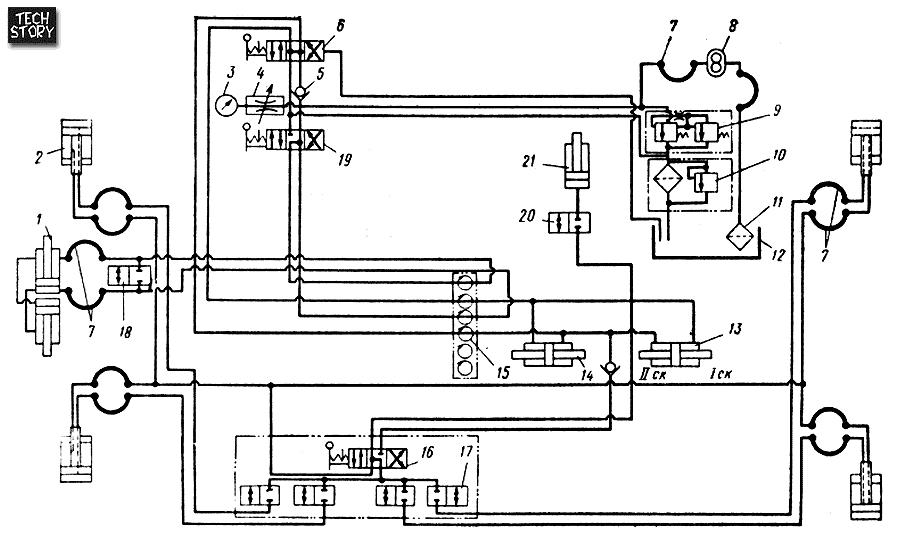 Рис. 1Запишите цифры, которые указывают на гидравлической схеме крана типа КС-5363 Рис.1 в соответствии с названиями этого оборудования. Рис. 1Запишите цифры, которые указывают на гидравлической схеме крана типа КС-5363 Рис.1 в соответствии с названиями этого оборудования. Рис. 1Запишите цифры, которые указывают на гидравлической схеме крана типа КС-5363 Рис.1 в соответствии с названиями этого оборудования. Рис. 1Запишите цифры, которые указывают на гидравлической схеме крана типа КС-5363 Рис.1 в соответствии с названиями этого оборудования. Рис. 1Запишите цифры, которые указывают на гидравлической схеме крана типа КС-5363 Рис.1 в соответствии с названиями этого оборудования. Рис. 1Запишите цифры, которые указывают на гидравлической схеме крана типа КС-5363 Рис.1 в соответствии с названиями этого оборудования. Рис. 1Запишите цифры, которые указывают на гидравлической схеме крана типа КС-5363 Рис.1 в соответствии с названиями этого оборудования. Рис. 1Знание комплектности гидравлического оборудования обслуживаемых подъемныхсооружений, методов и способов выполнения работ по монтажу и демонтажу, настройке, ремонту и обслуживанию гидравлического оборудования подъемных сооружений, технологическая последовательность этих работЗнание комплектности гидравлического оборудования обслуживаемых подъемныхсооружений, методов и способов выполнения работ по монтажу и демонтажу, настройке, ремонту и обслуживанию гидравлического оборудования подъемных сооружений, технологическая последовательность этих работЗнание комплектности гидравлического оборудования обслуживаемых подъемныхсооружений, методов и способов выполнения работ по монтажу и демонтажу, настройке, ремонту и обслуживанию гидравлического оборудования подъемных сооружений, технологическая последовательность этих работЗнание комплектности гидравлического оборудования обслуживаемых подъемныхсооружений, методов и способов выполнения работ по монтажу и демонтажу, настройке, ремонту и обслуживанию гидравлического оборудования подъемных сооружений, технологическая последовательность этих работЗнание комплектности гидравлического оборудования обслуживаемых подъемныхсооружений, методов и способов выполнения работ по монтажу и демонтажу, настройке, ремонту и обслуживанию гидравлического оборудования подъемных сооружений, технологическая последовательность этих работЗнание комплектности гидравлического оборудования обслуживаемых подъемныхсооружений, методов и способов выполнения работ по монтажу и демонтажу, настройке, ремонту и обслуживанию гидравлического оборудования подъемных сооружений, технологическая последовательность этих работЗнание комплектности гидравлического оборудования обслуживаемых подъемныхсооружений, методов и способов выполнения работ по монтажу и демонтажу, настройке, ремонту и обслуживанию гидравлического оборудования подъемных сооружений, технологическая последовательность этих работЗнание комплектности гидравлического оборудования обслуживаемых подъемныхсооружений, методов и способов выполнения работ по монтажу и демонтажу, настройке, ремонту и обслуживанию гидравлического оборудования подъемных сооружений, технологическая последовательность этих работЗнание комплектности гидравлического оборудования обслуживаемых подъемныхсооружений, методов и способов выполнения работ по монтажу и демонтажу, настройке, ремонту и обслуживанию гидравлического оборудования подъемных сооружений, технологическая последовательность этих работЗнание комплектности гидравлического оборудования обслуживаемых подъемныхсооружений, методов и способов выполнения работ по монтажу и демонтажу, настройке, ремонту и обслуживанию гидравлического оборудования подъемных сооружений, технологическая последовательность этих работЗнание комплектности гидравлического оборудования обслуживаемых подъемныхсооружений, методов и способов выполнения работ по монтажу и демонтажу, настройке, ремонту и обслуживанию гидравлического оборудования подъемных сооружений, технологическая последовательность этих работЗнание комплектности гидравлического оборудования обслуживаемых подъемныхсооружений, методов и способов выполнения работ по монтажу и демонтажу, настройке, ремонту и обслуживанию гидравлического оборудования подъемных сооружений, технологическая последовательность этих работ22Где необходимо сделать отметку об объеме выполненных работ по техническому обслуживанию крана?1) в вахтенном (крановом) журнале;2) в журнале учета неисправностей или в журнале учета технического обслуживания и ремонта, а также в паспорте крана;3) в паспорте подъемного сооружения;4) в журнале приёма и сдачи смен и в режимных листах.Где необходимо сделать отметку об объеме выполненных работ по техническому обслуживанию крана?1) в вахтенном (крановом) журнале;2) в журнале учета неисправностей или в журнале учета технического обслуживания и ремонта, а также в паспорте крана;3) в паспорте подъемного сооружения;4) в журнале приёма и сдачи смен и в режимных листах.Где необходимо сделать отметку об объеме выполненных работ по техническому обслуживанию крана?1) в вахтенном (крановом) журнале;2) в журнале учета неисправностей или в журнале учета технического обслуживания и ремонта, а также в паспорте крана;3) в паспорте подъемного сооружения;4) в журнале приёма и сдачи смен и в режимных листах.Где необходимо сделать отметку об объеме выполненных работ по техническому обслуживанию крана?1) в вахтенном (крановом) журнале;2) в журнале учета неисправностей или в журнале учета технического обслуживания и ремонта, а также в паспорте крана;3) в паспорте подъемного сооружения;4) в журнале приёма и сдачи смен и в режимных листах.Где необходимо сделать отметку об объеме выполненных работ по техническому обслуживанию крана?1) в вахтенном (крановом) журнале;2) в журнале учета неисправностей или в журнале учета технического обслуживания и ремонта, а также в паспорте крана;3) в паспорте подъемного сооружения;4) в журнале приёма и сдачи смен и в режимных листах.Где необходимо сделать отметку об объеме выполненных работ по техническому обслуживанию крана?1) в вахтенном (крановом) журнале;2) в журнале учета неисправностей или в журнале учета технического обслуживания и ремонта, а также в паспорте крана;3) в паспорте подъемного сооружения;4) в журнале приёма и сдачи смен и в режимных листах.Где необходимо сделать отметку об объеме выполненных работ по техническому обслуживанию крана?1) в вахтенном (крановом) журнале;2) в журнале учета неисправностей или в журнале учета технического обслуживания и ремонта, а также в паспорте крана;3) в паспорте подъемного сооружения;4) в журнале приёма и сдачи смен и в режимных листах.Где необходимо сделать отметку об объеме выполненных работ по техническому обслуживанию крана?1) в вахтенном (крановом) журнале;2) в журнале учета неисправностей или в журнале учета технического обслуживания и ремонта, а также в паспорте крана;3) в паспорте подъемного сооружения;4) в журнале приёма и сдачи смен и в режимных листах.66Расположите в необходимой последовательности работы по заправке гидросистемы в случае замены рабочей жидкости: 1) слить рабочую жидкость через сливное отверстие гидробака в тару с биркой, указывающей что она отработана; 2) промыть гидросистему. Для чего заправить гидробак чистой рабочей жидкостью, соответствующей температурному режиму работы крана, и поочередным включением золотников гидрораспределителей выполнить в холостую все операции, после чего промывочную жидкость слить;3) прогреть рабочую жидкость гидросистемы крана до температуры 20 - 30°С включением крановых механизмов;4) залить в гидробак свежую рабочую жидкость той марки, которой промыта гидросистема, до верхней метки маслоуказателя;5) привести кран в транспортное положение, крюковая подвеска не зачалена, свободно висит на канатах;6) дозаправить гидробак по указателю уровня;7) произвести удаление воздуха из гидросистемы;8) заполнить гидросистему при холостых оборотах двигателя поочередным включением всех золотников гидрораспределителей.Расположите в необходимой последовательности работы по заправке гидросистемы в случае замены рабочей жидкости: 1) слить рабочую жидкость через сливное отверстие гидробака в тару с биркой, указывающей что она отработана; 2) промыть гидросистему. Для чего заправить гидробак чистой рабочей жидкостью, соответствующей температурному режиму работы крана, и поочередным включением золотников гидрораспределителей выполнить в холостую все операции, после чего промывочную жидкость слить;3) прогреть рабочую жидкость гидросистемы крана до температуры 20 - 30°С включением крановых механизмов;4) залить в гидробак свежую рабочую жидкость той марки, которой промыта гидросистема, до верхней метки маслоуказателя;5) привести кран в транспортное положение, крюковая подвеска не зачалена, свободно висит на канатах;6) дозаправить гидробак по указателю уровня;7) произвести удаление воздуха из гидросистемы;8) заполнить гидросистему при холостых оборотах двигателя поочередным включением всех золотников гидрораспределителей.Расположите в необходимой последовательности работы по заправке гидросистемы в случае замены рабочей жидкости: 1) слить рабочую жидкость через сливное отверстие гидробака в тару с биркой, указывающей что она отработана; 2) промыть гидросистему. Для чего заправить гидробак чистой рабочей жидкостью, соответствующей температурному режиму работы крана, и поочередным включением золотников гидрораспределителей выполнить в холостую все операции, после чего промывочную жидкость слить;3) прогреть рабочую жидкость гидросистемы крана до температуры 20 - 30°С включением крановых механизмов;4) залить в гидробак свежую рабочую жидкость той марки, которой промыта гидросистема, до верхней метки маслоуказателя;5) привести кран в транспортное положение, крюковая подвеска не зачалена, свободно висит на канатах;6) дозаправить гидробак по указателю уровня;7) произвести удаление воздуха из гидросистемы;8) заполнить гидросистему при холостых оборотах двигателя поочередным включением всех золотников гидрораспределителей.Расположите в необходимой последовательности работы по заправке гидросистемы в случае замены рабочей жидкости: 1) слить рабочую жидкость через сливное отверстие гидробака в тару с биркой, указывающей что она отработана; 2) промыть гидросистему. Для чего заправить гидробак чистой рабочей жидкостью, соответствующей температурному режиму работы крана, и поочередным включением золотников гидрораспределителей выполнить в холостую все операции, после чего промывочную жидкость слить;3) прогреть рабочую жидкость гидросистемы крана до температуры 20 - 30°С включением крановых механизмов;4) залить в гидробак свежую рабочую жидкость той марки, которой промыта гидросистема, до верхней метки маслоуказателя;5) привести кран в транспортное положение, крюковая подвеска не зачалена, свободно висит на канатах;6) дозаправить гидробак по указателю уровня;7) произвести удаление воздуха из гидросистемы;8) заполнить гидросистему при холостых оборотах двигателя поочередным включением всех золотников гидрораспределителей.Расположите в необходимой последовательности работы по заправке гидросистемы в случае замены рабочей жидкости: 1) слить рабочую жидкость через сливное отверстие гидробака в тару с биркой, указывающей что она отработана; 2) промыть гидросистему. Для чего заправить гидробак чистой рабочей жидкостью, соответствующей температурному режиму работы крана, и поочередным включением золотников гидрораспределителей выполнить в холостую все операции, после чего промывочную жидкость слить;3) прогреть рабочую жидкость гидросистемы крана до температуры 20 - 30°С включением крановых механизмов;4) залить в гидробак свежую рабочую жидкость той марки, которой промыта гидросистема, до верхней метки маслоуказателя;5) привести кран в транспортное положение, крюковая подвеска не зачалена, свободно висит на канатах;6) дозаправить гидробак по указателю уровня;7) произвести удаление воздуха из гидросистемы;8) заполнить гидросистему при холостых оборотах двигателя поочередным включением всех золотников гидрораспределителей.Расположите в необходимой последовательности работы по заправке гидросистемы в случае замены рабочей жидкости: 1) слить рабочую жидкость через сливное отверстие гидробака в тару с биркой, указывающей что она отработана; 2) промыть гидросистему. Для чего заправить гидробак чистой рабочей жидкостью, соответствующей температурному режиму работы крана, и поочередным включением золотников гидрораспределителей выполнить в холостую все операции, после чего промывочную жидкость слить;3) прогреть рабочую жидкость гидросистемы крана до температуры 20 - 30°С включением крановых механизмов;4) залить в гидробак свежую рабочую жидкость той марки, которой промыта гидросистема, до верхней метки маслоуказателя;5) привести кран в транспортное положение, крюковая подвеска не зачалена, свободно висит на канатах;6) дозаправить гидробак по указателю уровня;7) произвести удаление воздуха из гидросистемы;8) заполнить гидросистему при холостых оборотах двигателя поочередным включением всех золотников гидрораспределителей.Расположите в необходимой последовательности работы по заправке гидросистемы в случае замены рабочей жидкости: 1) слить рабочую жидкость через сливное отверстие гидробака в тару с биркой, указывающей что она отработана; 2) промыть гидросистему. Для чего заправить гидробак чистой рабочей жидкостью, соответствующей температурному режиму работы крана, и поочередным включением золотников гидрораспределителей выполнить в холостую все операции, после чего промывочную жидкость слить;3) прогреть рабочую жидкость гидросистемы крана до температуры 20 - 30°С включением крановых механизмов;4) залить в гидробак свежую рабочую жидкость той марки, которой промыта гидросистема, до верхней метки маслоуказателя;5) привести кран в транспортное положение, крюковая подвеска не зачалена, свободно висит на канатах;6) дозаправить гидробак по указателю уровня;7) произвести удаление воздуха из гидросистемы;8) заполнить гидросистему при холостых оборотах двигателя поочередным включением всех золотников гидрораспределителей.Расположите в необходимой последовательности работы по заправке гидросистемы в случае замены рабочей жидкости: 1) слить рабочую жидкость через сливное отверстие гидробака в тару с биркой, указывающей что она отработана; 2) промыть гидросистему. Для чего заправить гидробак чистой рабочей жидкостью, соответствующей температурному режиму работы крана, и поочередным включением золотников гидрораспределителей выполнить в холостую все операции, после чего промывочную жидкость слить;3) прогреть рабочую жидкость гидросистемы крана до температуры 20 - 30°С включением крановых механизмов;4) залить в гидробак свежую рабочую жидкость той марки, которой промыта гидросистема, до верхней метки маслоуказателя;5) привести кран в транспортное положение, крюковая подвеска не зачалена, свободно висит на канатах;6) дозаправить гидробак по указателю уровня;7) произвести удаление воздуха из гидросистемы;8) заполнить гидросистему при холостых оборотах двигателя поочередным включением всех золотников гидрораспределителей.Знание правил использования слесарного и монтажного инструмента и приспособлений, правил и способов  выполнения слесарных работЗнание правил использования слесарного и монтажного инструмента и приспособлений, правил и способов  выполнения слесарных работЗнание правил использования слесарного и монтажного инструмента и приспособлений, правил и способов  выполнения слесарных работЗнание правил использования слесарного и монтажного инструмента и приспособлений, правил и способов  выполнения слесарных работЗнание правил использования слесарного и монтажного инструмента и приспособлений, правил и способов  выполнения слесарных работЗнание правил использования слесарного и монтажного инструмента и приспособлений, правил и способов  выполнения слесарных работЗнание правил использования слесарного и монтажного инструмента и приспособлений, правил и способов  выполнения слесарных работЗнание правил использования слесарного и монтажного инструмента и приспособлений, правил и способов  выполнения слесарных работЗнание правил использования слесарного и монтажного инструмента и приспособлений, правил и способов  выполнения слесарных работЗнание правил использования слесарного и монтажного инструмента и приспособлений, правил и способов  выполнения слесарных работЗнание правил использования слесарного и монтажного инструмента и приспособлений, правил и способов  выполнения слесарных работЗнание правил использования слесарного и монтажного инструмента и приспособлений, правил и способов  выполнения слесарных работ16Какое требование должно быть выполнено при перемещении люльки (кабины) подъемного сооружения с находящимися в ней инструментами?1) перемещение люльки (кабины) с находящимися в ней инструментами запрещено;2) инструменты должны быть надежно закреплены;3) инструменты должны быть размещены в инструментальном ящике;4) инструменты должны быть сброшены на землю.Какое требование должно быть выполнено при перемещении люльки (кабины) подъемного сооружения с находящимися в ней инструментами?1) перемещение люльки (кабины) с находящимися в ней инструментами запрещено;2) инструменты должны быть надежно закреплены;3) инструменты должны быть размещены в инструментальном ящике;4) инструменты должны быть сброшены на землю.Какое требование должно быть выполнено при перемещении люльки (кабины) подъемного сооружения с находящимися в ней инструментами?1) перемещение люльки (кабины) с находящимися в ней инструментами запрещено;2) инструменты должны быть надежно закреплены;3) инструменты должны быть размещены в инструментальном ящике;4) инструменты должны быть сброшены на землю.Какое требование должно быть выполнено при перемещении люльки (кабины) подъемного сооружения с находящимися в ней инструментами?1) перемещение люльки (кабины) с находящимися в ней инструментами запрещено;2) инструменты должны быть надежно закреплены;3) инструменты должны быть размещены в инструментальном ящике;4) инструменты должны быть сброшены на землю.Какое требование должно быть выполнено при перемещении люльки (кабины) подъемного сооружения с находящимися в ней инструментами?1) перемещение люльки (кабины) с находящимися в ней инструментами запрещено;2) инструменты должны быть надежно закреплены;3) инструменты должны быть размещены в инструментальном ящике;4) инструменты должны быть сброшены на землю.Какое требование должно быть выполнено при перемещении люльки (кабины) подъемного сооружения с находящимися в ней инструментами?1) перемещение люльки (кабины) с находящимися в ней инструментами запрещено;2) инструменты должны быть надежно закреплены;3) инструменты должны быть размещены в инструментальном ящике;4) инструменты должны быть сброшены на землю.Какое требование должно быть выполнено при перемещении люльки (кабины) подъемного сооружения с находящимися в ней инструментами?1) перемещение люльки (кабины) с находящимися в ней инструментами запрещено;2) инструменты должны быть надежно закреплены;3) инструменты должны быть размещены в инструментальном ящике;4) инструменты должны быть сброшены на землю.Какое требование должно быть выполнено при перемещении люльки (кабины) подъемного сооружения с находящимися в ней инструментами?1) перемещение люльки (кабины) с находящимися в ней инструментами запрещено;2) инструменты должны быть надежно закреплены;3) инструменты должны быть размещены в инструментальном ящике;4) инструменты должны быть сброшены на землю.Знание правил использования специализированного контрольно-диагностического оборудования  для оценки состояния узлов гидравлического оборудования и рабочей жидкостиЗнание правил использования специализированного контрольно-диагностического оборудования  для оценки состояния узлов гидравлического оборудования и рабочей жидкостиЗнание правил использования специализированного контрольно-диагностического оборудования  для оценки состояния узлов гидравлического оборудования и рабочей жидкостиЗнание правил использования специализированного контрольно-диагностического оборудования  для оценки состояния узлов гидравлического оборудования и рабочей жидкостиЗнание правил использования специализированного контрольно-диагностического оборудования  для оценки состояния узлов гидравлического оборудования и рабочей жидкостиЗнание правил использования специализированного контрольно-диагностического оборудования  для оценки состояния узлов гидравлического оборудования и рабочей жидкостиЗнание правил использования специализированного контрольно-диагностического оборудования  для оценки состояния узлов гидравлического оборудования и рабочей жидкостиЗнание правил использования специализированного контрольно-диагностического оборудования  для оценки состояния узлов гидравлического оборудования и рабочей жидкостиЗнание правил использования специализированного контрольно-диагностического оборудования  для оценки состояния узлов гидравлического оборудования и рабочей жидкостиЗнание правил использования специализированного контрольно-диагностического оборудования  для оценки состояния узлов гидравлического оборудования и рабочей жидкостиЗнание правил использования специализированного контрольно-диагностического оборудования  для оценки состояния узлов гидравлического оборудования и рабочей жидкостиЗнание правил использования специализированного контрольно-диагностического оборудования  для оценки состояния узлов гидравлического оборудования и рабочей жидкости68Какие средства используются при определении утечки насосов и гидромоторов механизмов поворота и лебедки? Укажите правильный ответ1) переносная лампа, увеличительное стекло;2) рулетка и секундомер;3) емкость, секундомер;4) переносная лампа и секундомер.Какие средства используются при определении утечки насосов и гидромоторов механизмов поворота и лебедки? Укажите правильный ответ1) переносная лампа, увеличительное стекло;2) рулетка и секундомер;3) емкость, секундомер;4) переносная лампа и секундомер.Какие средства используются при определении утечки насосов и гидромоторов механизмов поворота и лебедки? Укажите правильный ответ1) переносная лампа, увеличительное стекло;2) рулетка и секундомер;3) емкость, секундомер;4) переносная лампа и секундомер.Какие средства используются при определении утечки насосов и гидромоторов механизмов поворота и лебедки? Укажите правильный ответ1) переносная лампа, увеличительное стекло;2) рулетка и секундомер;3) емкость, секундомер;4) переносная лампа и секундомер.Какие средства используются при определении утечки насосов и гидромоторов механизмов поворота и лебедки? Укажите правильный ответ1) переносная лампа, увеличительное стекло;2) рулетка и секундомер;3) емкость, секундомер;4) переносная лампа и секундомер.Какие средства используются при определении утечки насосов и гидромоторов механизмов поворота и лебедки? Укажите правильный ответ1) переносная лампа, увеличительное стекло;2) рулетка и секундомер;3) емкость, секундомер;4) переносная лампа и секундомер.Какие средства используются при определении утечки насосов и гидромоторов механизмов поворота и лебедки? Укажите правильный ответ1) переносная лампа, увеличительное стекло;2) рулетка и секундомер;3) емкость, секундомер;4) переносная лампа и секундомер.Какие средства используются при определении утечки насосов и гидромоторов механизмов поворота и лебедки? Укажите правильный ответ1) переносная лампа, увеличительное стекло;2) рулетка и секундомер;3) емкость, секундомер;4) переносная лампа и секундомер.Знание методов и способов устранения неисправностей гидравлического оборудования обслуживаемых подъемных сооруженийЗнание методов и способов устранения неисправностей гидравлического оборудования обслуживаемых подъемных сооруженийЗнание методов и способов устранения неисправностей гидравлического оборудования обслуживаемых подъемных сооруженийЗнание методов и способов устранения неисправностей гидравлического оборудования обслуживаемых подъемных сооруженийЗнание методов и способов устранения неисправностей гидравлического оборудования обслуживаемых подъемных сооруженийЗнание методов и способов устранения неисправностей гидравлического оборудования обслуживаемых подъемных сооруженийЗнание методов и способов устранения неисправностей гидравлического оборудования обслуживаемых подъемных сооруженийЗнание методов и способов устранения неисправностей гидравлического оборудования обслуживаемых подъемных сооруженийЗнание методов и способов устранения неисправностей гидравлического оборудования обслуживаемых подъемных сооруженийЗнание методов и способов устранения неисправностей гидравлического оборудования обслуживаемых подъемных сооруженийЗнание методов и способов устранения неисправностей гидравлического оборудования обслуживаемых подъемных сооруженийЗнание методов и способов устранения неисправностей гидравлического оборудования обслуживаемых подъемных сооружений65Укажите способ устранения течи масла по стыкам между секциями гидрораспределителей?1) притереть золотники. Ослабить затяжку шпилек, обеспечить момент затяжки 6 кгс/см2;2) ослабить затяжку шпилек динамометрическим ключом, обеспечить момент затяжки 6 кгс/см2; заменить уплотнительные кольца;3) подтянуть шпильки динамометрическим ключом (момент затяжки 6 кгс/см2), заменить уплотнительные кольца.Укажите способ устранения течи масла по стыкам между секциями гидрораспределителей?1) притереть золотники. Ослабить затяжку шпилек, обеспечить момент затяжки 6 кгс/см2;2) ослабить затяжку шпилек динамометрическим ключом, обеспечить момент затяжки 6 кгс/см2; заменить уплотнительные кольца;3) подтянуть шпильки динамометрическим ключом (момент затяжки 6 кгс/см2), заменить уплотнительные кольца.Укажите способ устранения течи масла по стыкам между секциями гидрораспределителей?1) притереть золотники. Ослабить затяжку шпилек, обеспечить момент затяжки 6 кгс/см2;2) ослабить затяжку шпилек динамометрическим ключом, обеспечить момент затяжки 6 кгс/см2; заменить уплотнительные кольца;3) подтянуть шпильки динамометрическим ключом (момент затяжки 6 кгс/см2), заменить уплотнительные кольца.Укажите способ устранения течи масла по стыкам между секциями гидрораспределителей?1) притереть золотники. Ослабить затяжку шпилек, обеспечить момент затяжки 6 кгс/см2;2) ослабить затяжку шпилек динамометрическим ключом, обеспечить момент затяжки 6 кгс/см2; заменить уплотнительные кольца;3) подтянуть шпильки динамометрическим ключом (момент затяжки 6 кгс/см2), заменить уплотнительные кольца.Укажите способ устранения течи масла по стыкам между секциями гидрораспределителей?1) притереть золотники. Ослабить затяжку шпилек, обеспечить момент затяжки 6 кгс/см2;2) ослабить затяжку шпилек динамометрическим ключом, обеспечить момент затяжки 6 кгс/см2; заменить уплотнительные кольца;3) подтянуть шпильки динамометрическим ключом (момент затяжки 6 кгс/см2), заменить уплотнительные кольца.Укажите способ устранения течи масла по стыкам между секциями гидрораспределителей?1) притереть золотники. Ослабить затяжку шпилек, обеспечить момент затяжки 6 кгс/см2;2) ослабить затяжку шпилек динамометрическим ключом, обеспечить момент затяжки 6 кгс/см2; заменить уплотнительные кольца;3) подтянуть шпильки динамометрическим ключом (момент затяжки 6 кгс/см2), заменить уплотнительные кольца.Укажите способ устранения течи масла по стыкам между секциями гидрораспределителей?1) притереть золотники. Ослабить затяжку шпилек, обеспечить момент затяжки 6 кгс/см2;2) ослабить затяжку шпилек динамометрическим ключом, обеспечить момент затяжки 6 кгс/см2; заменить уплотнительные кольца;3) подтянуть шпильки динамометрическим ключом (момент затяжки 6 кгс/см2), заменить уплотнительные кольца.Укажите способ устранения течи масла по стыкам между секциями гидрораспределителей?1) притереть золотники. Ослабить затяжку шпилек, обеспечить момент затяжки 6 кгс/см2;2) ослабить затяжку шпилек динамометрическим ключом, обеспечить момент затяжки 6 кгс/см2; заменить уплотнительные кольца;3) подтянуть шпильки динамометрическим ключом (момент затяжки 6 кгс/см2), заменить уплотнительные кольца.Знание эксплуатационных документов обслуживаемых подъемных сооружений и их гидравлического оборудованияЗнание эксплуатационных документов обслуживаемых подъемных сооружений и их гидравлического оборудованияЗнание эксплуатационных документов обслуживаемых подъемных сооружений и их гидравлического оборудованияЗнание эксплуатационных документов обслуживаемых подъемных сооружений и их гидравлического оборудованияЗнание эксплуатационных документов обслуживаемых подъемных сооружений и их гидравлического оборудованияЗнание эксплуатационных документов обслуживаемых подъемных сооружений и их гидравлического оборудованияЗнание эксплуатационных документов обслуживаемых подъемных сооружений и их гидравлического оборудованияЗнание эксплуатационных документов обслуживаемых подъемных сооружений и их гидравлического оборудованияЗнание эксплуатационных документов обслуживаемых подъемных сооружений и их гидравлического оборудованияЗнание эксплуатационных документов обслуживаемых подъемных сооружений и их гидравлического оборудованияЗнание эксплуатационных документов обслуживаемых подъемных сооружений и их гидравлического оборудованияЗнание эксплуатационных документов обслуживаемых подъемных сооружений и их гидравлического оборудования4Каким документом устанавливается обязательный перечень работ по техническому обслуживанию подъемного сооружения?1) методическими указаниями по обследованию грузоподъемных машин с истекшим сроком службы;2) федеральными нормами и правилами в области промышленной безопасности;3) инструкцией по эксплуатации подъемного сооружения, составленной заводом — изготовителем; 4) типовой инструкцией для крановщиков (машинистов) по безопасной эксплуатации кранов.Каким документом устанавливается обязательный перечень работ по техническому обслуживанию подъемного сооружения?1) методическими указаниями по обследованию грузоподъемных машин с истекшим сроком службы;2) федеральными нормами и правилами в области промышленной безопасности;3) инструкцией по эксплуатации подъемного сооружения, составленной заводом — изготовителем; 4) типовой инструкцией для крановщиков (машинистов) по безопасной эксплуатации кранов.Каким документом устанавливается обязательный перечень работ по техническому обслуживанию подъемного сооружения?1) методическими указаниями по обследованию грузоподъемных машин с истекшим сроком службы;2) федеральными нормами и правилами в области промышленной безопасности;3) инструкцией по эксплуатации подъемного сооружения, составленной заводом — изготовителем; 4) типовой инструкцией для крановщиков (машинистов) по безопасной эксплуатации кранов.Каким документом устанавливается обязательный перечень работ по техническому обслуживанию подъемного сооружения?1) методическими указаниями по обследованию грузоподъемных машин с истекшим сроком службы;2) федеральными нормами и правилами в области промышленной безопасности;3) инструкцией по эксплуатации подъемного сооружения, составленной заводом — изготовителем; 4) типовой инструкцией для крановщиков (машинистов) по безопасной эксплуатации кранов.Каким документом устанавливается обязательный перечень работ по техническому обслуживанию подъемного сооружения?1) методическими указаниями по обследованию грузоподъемных машин с истекшим сроком службы;2) федеральными нормами и правилами в области промышленной безопасности;3) инструкцией по эксплуатации подъемного сооружения, составленной заводом — изготовителем; 4) типовой инструкцией для крановщиков (машинистов) по безопасной эксплуатации кранов.Каким документом устанавливается обязательный перечень работ по техническому обслуживанию подъемного сооружения?1) методическими указаниями по обследованию грузоподъемных машин с истекшим сроком службы;2) федеральными нормами и правилами в области промышленной безопасности;3) инструкцией по эксплуатации подъемного сооружения, составленной заводом — изготовителем; 4) типовой инструкцией для крановщиков (машинистов) по безопасной эксплуатации кранов.Каким документом устанавливается обязательный перечень работ по техническому обслуживанию подъемного сооружения?1) методическими указаниями по обследованию грузоподъемных машин с истекшим сроком службы;2) федеральными нормами и правилами в области промышленной безопасности;3) инструкцией по эксплуатации подъемного сооружения, составленной заводом — изготовителем; 4) типовой инструкцией для крановщиков (машинистов) по безопасной эксплуатации кранов.Каким документом устанавливается обязательный перечень работ по техническому обслуживанию подъемного сооружения?1) методическими указаниями по обследованию грузоподъемных машин с истекшим сроком службы;2) федеральными нормами и правилами в области промышленной безопасности;3) инструкцией по эксплуатации подъемного сооружения, составленной заводом — изготовителем; 4) типовой инструкцией для крановщиков (машинистов) по безопасной эксплуатации кранов.Знание последовательности и приемов разборки и сборки узлов и компонентов гидравлического оборудования, порядка проведения испытаний, наладки и ввода в эксплуатацию подъемных сооружений в соответствии с указаниями их эксплуатационной документацииЗнание последовательности и приемов разборки и сборки узлов и компонентов гидравлического оборудования, порядка проведения испытаний, наладки и ввода в эксплуатацию подъемных сооружений в соответствии с указаниями их эксплуатационной документацииЗнание последовательности и приемов разборки и сборки узлов и компонентов гидравлического оборудования, порядка проведения испытаний, наладки и ввода в эксплуатацию подъемных сооружений в соответствии с указаниями их эксплуатационной документацииЗнание последовательности и приемов разборки и сборки узлов и компонентов гидравлического оборудования, порядка проведения испытаний, наладки и ввода в эксплуатацию подъемных сооружений в соответствии с указаниями их эксплуатационной документацииЗнание последовательности и приемов разборки и сборки узлов и компонентов гидравлического оборудования, порядка проведения испытаний, наладки и ввода в эксплуатацию подъемных сооружений в соответствии с указаниями их эксплуатационной документацииЗнание последовательности и приемов разборки и сборки узлов и компонентов гидравлического оборудования, порядка проведения испытаний, наладки и ввода в эксплуатацию подъемных сооружений в соответствии с указаниями их эксплуатационной документацииЗнание последовательности и приемов разборки и сборки узлов и компонентов гидравлического оборудования, порядка проведения испытаний, наладки и ввода в эксплуатацию подъемных сооружений в соответствии с указаниями их эксплуатационной документацииЗнание последовательности и приемов разборки и сборки узлов и компонентов гидравлического оборудования, порядка проведения испытаний, наладки и ввода в эксплуатацию подъемных сооружений в соответствии с указаниями их эксплуатационной документацииЗнание последовательности и приемов разборки и сборки узлов и компонентов гидравлического оборудования, порядка проведения испытаний, наладки и ввода в эксплуатацию подъемных сооружений в соответствии с указаниями их эксплуатационной документацииЗнание последовательности и приемов разборки и сборки узлов и компонентов гидравлического оборудования, порядка проведения испытаний, наладки и ввода в эксплуатацию подъемных сооружений в соответствии с указаниями их эксплуатационной документацииЗнание последовательности и приемов разборки и сборки узлов и компонентов гидравлического оборудования, порядка проведения испытаний, наладки и ввода в эксплуатацию подъемных сооружений в соответствии с указаниями их эксплуатационной документацииЗнание последовательности и приемов разборки и сборки узлов и компонентов гидравлического оборудования, порядка проведения испытаний, наладки и ввода в эксплуатацию подъемных сооружений в соответствии с указаниями их эксплуатационной документации47Как выполняется соединение гидроагрегатов крана?1) с помощью медных трубопроводов и резинометаллических рукавов;2) с помощью стеклянных трубопроводов и резинометаллических рукавов;3) с помощью стальных трубопроводов и резиновых рукавов;4) с помощью стальных трубопроводов и резинометаллических рукавов;5) с помощью алюминиевых трубопроводов и резиновых рукавов.Как выполняется соединение гидроагрегатов крана?1) с помощью медных трубопроводов и резинометаллических рукавов;2) с помощью стеклянных трубопроводов и резинометаллических рукавов;3) с помощью стальных трубопроводов и резиновых рукавов;4) с помощью стальных трубопроводов и резинометаллических рукавов;5) с помощью алюминиевых трубопроводов и резиновых рукавов.Как выполняется соединение гидроагрегатов крана?1) с помощью медных трубопроводов и резинометаллических рукавов;2) с помощью стеклянных трубопроводов и резинометаллических рукавов;3) с помощью стальных трубопроводов и резиновых рукавов;4) с помощью стальных трубопроводов и резинометаллических рукавов;5) с помощью алюминиевых трубопроводов и резиновых рукавов.Как выполняется соединение гидроагрегатов крана?1) с помощью медных трубопроводов и резинометаллических рукавов;2) с помощью стеклянных трубопроводов и резинометаллических рукавов;3) с помощью стальных трубопроводов и резиновых рукавов;4) с помощью стальных трубопроводов и резинометаллических рукавов;5) с помощью алюминиевых трубопроводов и резиновых рукавов.Как выполняется соединение гидроагрегатов крана?1) с помощью медных трубопроводов и резинометаллических рукавов;2) с помощью стеклянных трубопроводов и резинометаллических рукавов;3) с помощью стальных трубопроводов и резиновых рукавов;4) с помощью стальных трубопроводов и резинометаллических рукавов;5) с помощью алюминиевых трубопроводов и резиновых рукавов.Как выполняется соединение гидроагрегатов крана?1) с помощью медных трубопроводов и резинометаллических рукавов;2) с помощью стеклянных трубопроводов и резинометаллических рукавов;3) с помощью стальных трубопроводов и резиновых рукавов;4) с помощью стальных трубопроводов и резинометаллических рукавов;5) с помощью алюминиевых трубопроводов и резиновых рукавов.Как выполняется соединение гидроагрегатов крана?1) с помощью медных трубопроводов и резинометаллических рукавов;2) с помощью стеклянных трубопроводов и резинометаллических рукавов;3) с помощью стальных трубопроводов и резиновых рукавов;4) с помощью стальных трубопроводов и резинометаллических рукавов;5) с помощью алюминиевых трубопроводов и резиновых рукавов.Как выполняется соединение гидроагрегатов крана?1) с помощью медных трубопроводов и резинометаллических рукавов;2) с помощью стеклянных трубопроводов и резинометаллических рукавов;3) с помощью стальных трубопроводов и резиновых рукавов;4) с помощью стальных трубопроводов и резинометаллических рукавов;5) с помощью алюминиевых трубопроводов и резиновых рукавов.Знание назначения устройства и правил безопасной эксплуатации обслуживаемых подъемных сооруженийЗнание назначения устройства и правил безопасной эксплуатации обслуживаемых подъемных сооруженийЗнание назначения устройства и правил безопасной эксплуатации обслуживаемых подъемных сооруженийЗнание назначения устройства и правил безопасной эксплуатации обслуживаемых подъемных сооруженийЗнание назначения устройства и правил безопасной эксплуатации обслуживаемых подъемных сооруженийЗнание назначения устройства и правил безопасной эксплуатации обслуживаемых подъемных сооруженийЗнание назначения устройства и правил безопасной эксплуатации обслуживаемых подъемных сооруженийЗнание назначения устройства и правил безопасной эксплуатации обслуживаемых подъемных сооруженийЗнание назначения устройства и правил безопасной эксплуатации обслуживаемых подъемных сооруженийЗнание назначения устройства и правил безопасной эксплуатации обслуживаемых подъемных сооруженийЗнание назначения устройства и правил безопасной эксплуатации обслуживаемых подъемных сооруженийЗнание назначения устройства и правил безопасной эксплуатации обслуживаемых подъемных сооружений56Какая информация должна быть указана на металлической бирке, прикрепленной к грузозахватному приспособлению?1) наименование приспособления;2) номер сертификата на примененный материал;3) диаметр каната;4) паспортная грузоподъемностьКакая информация должна быть указана на металлической бирке, прикрепленной к грузозахватному приспособлению?1) наименование приспособления;2) номер сертификата на примененный материал;3) диаметр каната;4) паспортная грузоподъемностьКакая информация должна быть указана на металлической бирке, прикрепленной к грузозахватному приспособлению?1) наименование приспособления;2) номер сертификата на примененный материал;3) диаметр каната;4) паспортная грузоподъемностьКакая информация должна быть указана на металлической бирке, прикрепленной к грузозахватному приспособлению?1) наименование приспособления;2) номер сертификата на примененный материал;3) диаметр каната;4) паспортная грузоподъемностьКакая информация должна быть указана на металлической бирке, прикрепленной к грузозахватному приспособлению?1) наименование приспособления;2) номер сертификата на примененный материал;3) диаметр каната;4) паспортная грузоподъемностьКакая информация должна быть указана на металлической бирке, прикрепленной к грузозахватному приспособлению?1) наименование приспособления;2) номер сертификата на примененный материал;3) диаметр каната;4) паспортная грузоподъемностьКакая информация должна быть указана на металлической бирке, прикрепленной к грузозахватному приспособлению?1) наименование приспособления;2) номер сертификата на примененный материал;3) диаметр каната;4) паспортная грузоподъемностьКакая информация должна быть указана на металлической бирке, прикрепленной к грузозахватному приспособлению?1) наименование приспособления;2) номер сертификата на примененный материал;3) диаметр каната;4) паспортная грузоподъемностьЗнание основ электротехники, технических характеристик и особенностей электрооборудования и электроустановок; мер по предотвращению опасных последствий во время электротехнических работ. Знание основных требований пожарной безопасности, пожарной опасности осуществляемых технологических процессов и используемого оборудования, сигналов оповещения о пожаре, мест расположения средств пожаротушения, действий в случае возникновения пожараЗнание основ электротехники, технических характеристик и особенностей электрооборудования и электроустановок; мер по предотвращению опасных последствий во время электротехнических работ. Знание основных требований пожарной безопасности, пожарной опасности осуществляемых технологических процессов и используемого оборудования, сигналов оповещения о пожаре, мест расположения средств пожаротушения, действий в случае возникновения пожараЗнание основ электротехники, технических характеристик и особенностей электрооборудования и электроустановок; мер по предотвращению опасных последствий во время электротехнических работ. Знание основных требований пожарной безопасности, пожарной опасности осуществляемых технологических процессов и используемого оборудования, сигналов оповещения о пожаре, мест расположения средств пожаротушения, действий в случае возникновения пожараЗнание основ электротехники, технических характеристик и особенностей электрооборудования и электроустановок; мер по предотвращению опасных последствий во время электротехнических работ. Знание основных требований пожарной безопасности, пожарной опасности осуществляемых технологических процессов и используемого оборудования, сигналов оповещения о пожаре, мест расположения средств пожаротушения, действий в случае возникновения пожараЗнание основ электротехники, технических характеристик и особенностей электрооборудования и электроустановок; мер по предотвращению опасных последствий во время электротехнических работ. Знание основных требований пожарной безопасности, пожарной опасности осуществляемых технологических процессов и используемого оборудования, сигналов оповещения о пожаре, мест расположения средств пожаротушения, действий в случае возникновения пожараЗнание основ электротехники, технических характеристик и особенностей электрооборудования и электроустановок; мер по предотвращению опасных последствий во время электротехнических работ. Знание основных требований пожарной безопасности, пожарной опасности осуществляемых технологических процессов и используемого оборудования, сигналов оповещения о пожаре, мест расположения средств пожаротушения, действий в случае возникновения пожараЗнание основ электротехники, технических характеристик и особенностей электрооборудования и электроустановок; мер по предотвращению опасных последствий во время электротехнических работ. Знание основных требований пожарной безопасности, пожарной опасности осуществляемых технологических процессов и используемого оборудования, сигналов оповещения о пожаре, мест расположения средств пожаротушения, действий в случае возникновения пожараЗнание основ электротехники, технических характеристик и особенностей электрооборудования и электроустановок; мер по предотвращению опасных последствий во время электротехнических работ. Знание основных требований пожарной безопасности, пожарной опасности осуществляемых технологических процессов и используемого оборудования, сигналов оповещения о пожаре, мест расположения средств пожаротушения, действий в случае возникновения пожараЗнание основ электротехники, технических характеристик и особенностей электрооборудования и электроустановок; мер по предотвращению опасных последствий во время электротехнических работ. Знание основных требований пожарной безопасности, пожарной опасности осуществляемых технологических процессов и используемого оборудования, сигналов оповещения о пожаре, мест расположения средств пожаротушения, действий в случае возникновения пожараЗнание основ электротехники, технических характеристик и особенностей электрооборудования и электроустановок; мер по предотвращению опасных последствий во время электротехнических работ. Знание основных требований пожарной безопасности, пожарной опасности осуществляемых технологических процессов и используемого оборудования, сигналов оповещения о пожаре, мест расположения средств пожаротушения, действий в случае возникновения пожараЗнание основ электротехники, технических характеристик и особенностей электрооборудования и электроустановок; мер по предотвращению опасных последствий во время электротехнических работ. Знание основных требований пожарной безопасности, пожарной опасности осуществляемых технологических процессов и используемого оборудования, сигналов оповещения о пожаре, мест расположения средств пожаротушения, действий в случае возникновения пожараЗнание основ электротехники, технических характеристик и особенностей электрооборудования и электроустановок; мер по предотвращению опасных последствий во время электротехнических работ. Знание основных требований пожарной безопасности, пожарной опасности осуществляемых технологических процессов и используемого оборудования, сигналов оповещения о пожаре, мест расположения средств пожаротушения, действий в случае возникновения пожара5Какое максимальное напряжение допускается для ремонтного освещения на кранах?1) 24 В;2) 42 В;3) 36 В;4) 50 В.Какое максимальное напряжение допускается для ремонтного освещения на кранах?1) 24 В;2) 42 В;3) 36 В;4) 50 В.Какое максимальное напряжение допускается для ремонтного освещения на кранах?1) 24 В;2) 42 В;3) 36 В;4) 50 В.Какое максимальное напряжение допускается для ремонтного освещения на кранах?1) 24 В;2) 42 В;3) 36 В;4) 50 В.Какое максимальное напряжение допускается для ремонтного освещения на кранах?1) 24 В;2) 42 В;3) 36 В;4) 50 В.Какое максимальное напряжение допускается для ремонтного освещения на кранах?1) 24 В;2) 42 В;3) 36 В;4) 50 В.Какое максимальное напряжение допускается для ремонтного освещения на кранах?1) 24 В;2) 42 В;3) 36 В;4) 50 В.Какое максимальное напряжение допускается для ремонтного освещения на кранах?1) 24 В;2) 42 В;3) 36 В;4) 50 В.62Какими первичными средствами пожаротушения необходимо обеспечить место проведения огневых работ?1) только огнетушителем;2) только ящиком с песком емкостью 0,5 м3 и двумя лопатами;3) только ведром с водой;4) огнетушителем или другими первичными средствами пожаротушенияКакими первичными средствами пожаротушения необходимо обеспечить место проведения огневых работ?1) только огнетушителем;2) только ящиком с песком емкостью 0,5 м3 и двумя лопатами;3) только ведром с водой;4) огнетушителем или другими первичными средствами пожаротушенияКакими первичными средствами пожаротушения необходимо обеспечить место проведения огневых работ?1) только огнетушителем;2) только ящиком с песком емкостью 0,5 м3 и двумя лопатами;3) только ведром с водой;4) огнетушителем или другими первичными средствами пожаротушенияКакими первичными средствами пожаротушения необходимо обеспечить место проведения огневых работ?1) только огнетушителем;2) только ящиком с песком емкостью 0,5 м3 и двумя лопатами;3) только ведром с водой;4) огнетушителем или другими первичными средствами пожаротушенияКакими первичными средствами пожаротушения необходимо обеспечить место проведения огневых работ?1) только огнетушителем;2) только ящиком с песком емкостью 0,5 м3 и двумя лопатами;3) только ведром с водой;4) огнетушителем или другими первичными средствами пожаротушенияКакими первичными средствами пожаротушения необходимо обеспечить место проведения огневых работ?1) только огнетушителем;2) только ящиком с песком емкостью 0,5 м3 и двумя лопатами;3) только ведром с водой;4) огнетушителем или другими первичными средствами пожаротушенияКакими первичными средствами пожаротушения необходимо обеспечить место проведения огневых работ?1) только огнетушителем;2) только ящиком с песком емкостью 0,5 м3 и двумя лопатами;3) только ведром с водой;4) огнетушителем или другими первичными средствами пожаротушенияКакими первичными средствами пожаротушения необходимо обеспечить место проведения огневых работ?1) только огнетушителем;2) только ящиком с песком емкостью 0,5 м3 и двумя лопатами;3) только ведром с водой;4) огнетушителем или другими первичными средствами пожаротушенияЗнание безопасных методов и приемов выполнения работ на высоте, основных опасных и вредных производственных факторов, характерные для работы на высоте, зон повышенной опасности, машин, механизмов, приборов, средств, обеспечивающие безопасность выполнения работ на высоте (ограждения, системы блокировки и сигнализации, знаки безопасности)Знание безопасных методов и приемов выполнения работ на высоте, основных опасных и вредных производственных факторов, характерные для работы на высоте, зон повышенной опасности, машин, механизмов, приборов, средств, обеспечивающие безопасность выполнения работ на высоте (ограждения, системы блокировки и сигнализации, знаки безопасности)Знание безопасных методов и приемов выполнения работ на высоте, основных опасных и вредных производственных факторов, характерные для работы на высоте, зон повышенной опасности, машин, механизмов, приборов, средств, обеспечивающие безопасность выполнения работ на высоте (ограждения, системы блокировки и сигнализации, знаки безопасности)Знание безопасных методов и приемов выполнения работ на высоте, основных опасных и вредных производственных факторов, характерные для работы на высоте, зон повышенной опасности, машин, механизмов, приборов, средств, обеспечивающие безопасность выполнения работ на высоте (ограждения, системы блокировки и сигнализации, знаки безопасности)Знание безопасных методов и приемов выполнения работ на высоте, основных опасных и вредных производственных факторов, характерные для работы на высоте, зон повышенной опасности, машин, механизмов, приборов, средств, обеспечивающие безопасность выполнения работ на высоте (ограждения, системы блокировки и сигнализации, знаки безопасности)Знание безопасных методов и приемов выполнения работ на высоте, основных опасных и вредных производственных факторов, характерные для работы на высоте, зон повышенной опасности, машин, механизмов, приборов, средств, обеспечивающие безопасность выполнения работ на высоте (ограждения, системы блокировки и сигнализации, знаки безопасности)Знание безопасных методов и приемов выполнения работ на высоте, основных опасных и вредных производственных факторов, характерные для работы на высоте, зон повышенной опасности, машин, механизмов, приборов, средств, обеспечивающие безопасность выполнения работ на высоте (ограждения, системы блокировки и сигнализации, знаки безопасности)Знание безопасных методов и приемов выполнения работ на высоте, основных опасных и вредных производственных факторов, характерные для работы на высоте, зон повышенной опасности, машин, механизмов, приборов, средств, обеспечивающие безопасность выполнения работ на высоте (ограждения, системы блокировки и сигнализации, знаки безопасности)Знание безопасных методов и приемов выполнения работ на высоте, основных опасных и вредных производственных факторов, характерные для работы на высоте, зон повышенной опасности, машин, механизмов, приборов, средств, обеспечивающие безопасность выполнения работ на высоте (ограждения, системы блокировки и сигнализации, знаки безопасности)Знание безопасных методов и приемов выполнения работ на высоте, основных опасных и вредных производственных факторов, характерные для работы на высоте, зон повышенной опасности, машин, механизмов, приборов, средств, обеспечивающие безопасность выполнения работ на высоте (ограждения, системы блокировки и сигнализации, знаки безопасности)Знание безопасных методов и приемов выполнения работ на высоте, основных опасных и вредных производственных факторов, характерные для работы на высоте, зон повышенной опасности, машин, механизмов, приборов, средств, обеспечивающие безопасность выполнения работ на высоте (ограждения, системы блокировки и сигнализации, знаки безопасности)Знание безопасных методов и приемов выполнения работ на высоте, основных опасных и вредных производственных факторов, характерные для работы на высоте, зон повышенной опасности, машин, механизмов, приборов, средств, обеспечивающие безопасность выполнения работ на высоте (ограждения, системы блокировки и сигнализации, знаки безопасности)42Какие работы на высоте запрещается выполнять с переносных лестниц и стремянок?1) работы на высоте более 5 м;2) работы в местах с оживленным движением транспортных средств или людей;3) работы с использованием электрического и пневматического инструмента, строительно-монтажных пистолетов;4) ограничений в применении лестниц стремянок нет.Какие работы на высоте запрещается выполнять с переносных лестниц и стремянок?1) работы на высоте более 5 м;2) работы в местах с оживленным движением транспортных средств или людей;3) работы с использованием электрического и пневматического инструмента, строительно-монтажных пистолетов;4) ограничений в применении лестниц стремянок нет.Какие работы на высоте запрещается выполнять с переносных лестниц и стремянок?1) работы на высоте более 5 м;2) работы в местах с оживленным движением транспортных средств или людей;3) работы с использованием электрического и пневматического инструмента, строительно-монтажных пистолетов;4) ограничений в применении лестниц стремянок нет.Какие работы на высоте запрещается выполнять с переносных лестниц и стремянок?1) работы на высоте более 5 м;2) работы в местах с оживленным движением транспортных средств или людей;3) работы с использованием электрического и пневматического инструмента, строительно-монтажных пистолетов;4) ограничений в применении лестниц стремянок нет.Какие работы на высоте запрещается выполнять с переносных лестниц и стремянок?1) работы на высоте более 5 м;2) работы в местах с оживленным движением транспортных средств или людей;3) работы с использованием электрического и пневматического инструмента, строительно-монтажных пистолетов;4) ограничений в применении лестниц стремянок нет.Какие работы на высоте запрещается выполнять с переносных лестниц и стремянок?1) работы на высоте более 5 м;2) работы в местах с оживленным движением транспортных средств или людей;3) работы с использованием электрического и пневматического инструмента, строительно-монтажных пистолетов;4) ограничений в применении лестниц стремянок нет.Какие работы на высоте запрещается выполнять с переносных лестниц и стремянок?1) работы на высоте более 5 м;2) работы в местах с оживленным движением транспортных средств или людей;3) работы с использованием электрического и пневматического инструмента, строительно-монтажных пистолетов;4) ограничений в применении лестниц стремянок нет.Какие работы на высоте запрещается выполнять с переносных лестниц и стремянок?1) работы на высоте более 5 м;2) работы в местах с оживленным движением транспортных средств или людей;3) работы с использованием электрического и пневматического инструмента, строительно-монтажных пистолетов;4) ограничений в применении лестниц стремянок нет.Знание технических средств (средств коллективной защиты, средств индивидуальной защиты), используемых для предотвращения или уменьшения воздействия на работников вредных и (или) опасных производственных факторовЗнание технических средств (средств коллективной защиты, средств индивидуальной защиты), используемых для предотвращения или уменьшения воздействия на работников вредных и (или) опасных производственных факторовЗнание технических средств (средств коллективной защиты, средств индивидуальной защиты), используемых для предотвращения или уменьшения воздействия на работников вредных и (или) опасных производственных факторовЗнание технических средств (средств коллективной защиты, средств индивидуальной защиты), используемых для предотвращения или уменьшения воздействия на работников вредных и (или) опасных производственных факторовЗнание технических средств (средств коллективной защиты, средств индивидуальной защиты), используемых для предотвращения или уменьшения воздействия на работников вредных и (или) опасных производственных факторовЗнание технических средств (средств коллективной защиты, средств индивидуальной защиты), используемых для предотвращения или уменьшения воздействия на работников вредных и (или) опасных производственных факторовЗнание технических средств (средств коллективной защиты, средств индивидуальной защиты), используемых для предотвращения или уменьшения воздействия на работников вредных и (или) опасных производственных факторовЗнание технических средств (средств коллективной защиты, средств индивидуальной защиты), используемых для предотвращения или уменьшения воздействия на работников вредных и (или) опасных производственных факторовЗнание технических средств (средств коллективной защиты, средств индивидуальной защиты), используемых для предотвращения или уменьшения воздействия на работников вредных и (или) опасных производственных факторовЗнание технических средств (средств коллективной защиты, средств индивидуальной защиты), используемых для предотвращения или уменьшения воздействия на работников вредных и (или) опасных производственных факторовЗнание технических средств (средств коллективной защиты, средств индивидуальной защиты), используемых для предотвращения или уменьшения воздействия на работников вредных и (или) опасных производственных факторовЗнание технических средств (средств коллективной защиты, средств индивидуальной защиты), используемых для предотвращения или уменьшения воздействия на работников вредных и (или) опасных производственных факторов73Какие требования предъявляются к защитным каскам для работников, выполняющие работы на высоте? 1) внутренняя оснастка и подбородочный ремень должны быть несъемными и иметь устройства для крепления к корпусу каски;2) внутренняя оснастка и подбородочный ремень должны быть съемными и иметь устройства для крепления к корпусу каски;3) подбородочный ремень должен регулироваться по длине, способ крепления должен обеспечивать возможность его быстрого отсоединения и не допускать самопроизвольного падения или смещения каски с головы работающего;4) подбородочный ремень должен регулироваться по длине, должен быть жестко прикреплен к каске, чтобы не допускать самопроизвольного падения или смещения каски с головы работающего.Какие требования предъявляются к защитным каскам для работников, выполняющие работы на высоте? 1) внутренняя оснастка и подбородочный ремень должны быть несъемными и иметь устройства для крепления к корпусу каски;2) внутренняя оснастка и подбородочный ремень должны быть съемными и иметь устройства для крепления к корпусу каски;3) подбородочный ремень должен регулироваться по длине, способ крепления должен обеспечивать возможность его быстрого отсоединения и не допускать самопроизвольного падения или смещения каски с головы работающего;4) подбородочный ремень должен регулироваться по длине, должен быть жестко прикреплен к каске, чтобы не допускать самопроизвольного падения или смещения каски с головы работающего.Какие требования предъявляются к защитным каскам для работников, выполняющие работы на высоте? 1) внутренняя оснастка и подбородочный ремень должны быть несъемными и иметь устройства для крепления к корпусу каски;2) внутренняя оснастка и подбородочный ремень должны быть съемными и иметь устройства для крепления к корпусу каски;3) подбородочный ремень должен регулироваться по длине, способ крепления должен обеспечивать возможность его быстрого отсоединения и не допускать самопроизвольного падения или смещения каски с головы работающего;4) подбородочный ремень должен регулироваться по длине, должен быть жестко прикреплен к каске, чтобы не допускать самопроизвольного падения или смещения каски с головы работающего.Какие требования предъявляются к защитным каскам для работников, выполняющие работы на высоте? 1) внутренняя оснастка и подбородочный ремень должны быть несъемными и иметь устройства для крепления к корпусу каски;2) внутренняя оснастка и подбородочный ремень должны быть съемными и иметь устройства для крепления к корпусу каски;3) подбородочный ремень должен регулироваться по длине, способ крепления должен обеспечивать возможность его быстрого отсоединения и не допускать самопроизвольного падения или смещения каски с головы работающего;4) подбородочный ремень должен регулироваться по длине, должен быть жестко прикреплен к каске, чтобы не допускать самопроизвольного падения или смещения каски с головы работающего.Какие требования предъявляются к защитным каскам для работников, выполняющие работы на высоте? 1) внутренняя оснастка и подбородочный ремень должны быть несъемными и иметь устройства для крепления к корпусу каски;2) внутренняя оснастка и подбородочный ремень должны быть съемными и иметь устройства для крепления к корпусу каски;3) подбородочный ремень должен регулироваться по длине, способ крепления должен обеспечивать возможность его быстрого отсоединения и не допускать самопроизвольного падения или смещения каски с головы работающего;4) подбородочный ремень должен регулироваться по длине, должен быть жестко прикреплен к каске, чтобы не допускать самопроизвольного падения или смещения каски с головы работающего.Какие требования предъявляются к защитным каскам для работников, выполняющие работы на высоте? 1) внутренняя оснастка и подбородочный ремень должны быть несъемными и иметь устройства для крепления к корпусу каски;2) внутренняя оснастка и подбородочный ремень должны быть съемными и иметь устройства для крепления к корпусу каски;3) подбородочный ремень должен регулироваться по длине, способ крепления должен обеспечивать возможность его быстрого отсоединения и не допускать самопроизвольного падения или смещения каски с головы работающего;4) подбородочный ремень должен регулироваться по длине, должен быть жестко прикреплен к каске, чтобы не допускать самопроизвольного падения или смещения каски с головы работающего.Какие требования предъявляются к защитным каскам для работников, выполняющие работы на высоте? 1) внутренняя оснастка и подбородочный ремень должны быть несъемными и иметь устройства для крепления к корпусу каски;2) внутренняя оснастка и подбородочный ремень должны быть съемными и иметь устройства для крепления к корпусу каски;3) подбородочный ремень должен регулироваться по длине, способ крепления должен обеспечивать возможность его быстрого отсоединения и не допускать самопроизвольного падения или смещения каски с головы работающего;4) подбородочный ремень должен регулироваться по длине, должен быть жестко прикреплен к каске, чтобы не допускать самопроизвольного падения или смещения каски с головы работающего.Какие требования предъявляются к защитным каскам для работников, выполняющие работы на высоте? 1) внутренняя оснастка и подбородочный ремень должны быть несъемными и иметь устройства для крепления к корпусу каски;2) внутренняя оснастка и подбородочный ремень должны быть съемными и иметь устройства для крепления к корпусу каски;3) подбородочный ремень должен регулироваться по длине, способ крепления должен обеспечивать возможность его быстрого отсоединения и не допускать самопроизвольного падения или смещения каски с головы работающего;4) подбородочный ремень должен регулироваться по длине, должен быть жестко прикреплен к каске, чтобы не допускать самопроизвольного падения или смещения каски с головы работающего.Знание места нахождения медицинской аптечки, умение оказывать  пострадавшим первой медицинской помощиЗнание места нахождения медицинской аптечки, умение оказывать  пострадавшим первой медицинской помощиЗнание места нахождения медицинской аптечки, умение оказывать  пострадавшим первой медицинской помощиЗнание места нахождения медицинской аптечки, умение оказывать  пострадавшим первой медицинской помощиЗнание места нахождения медицинской аптечки, умение оказывать  пострадавшим первой медицинской помощиЗнание места нахождения медицинской аптечки, умение оказывать  пострадавшим первой медицинской помощиЗнание места нахождения медицинской аптечки, умение оказывать  пострадавшим первой медицинской помощиЗнание места нахождения медицинской аптечки, умение оказывать  пострадавшим первой медицинской помощиЗнание места нахождения медицинской аптечки, умение оказывать  пострадавшим первой медицинской помощиЗнание места нахождения медицинской аптечки, умение оказывать  пострадавшим первой медицинской помощиЗнание места нахождения медицинской аптечки, умение оказывать  пострадавшим первой медицинской помощиЗнание места нахождения медицинской аптечки, умение оказывать  пострадавшим первой медицинской помощи82Какие действия недопустимы в случаях ранения глаз?1) промывать водой колотые и резаные раны глаз и век и удалять торчащие из глаза инородные предметы;2) укладывать пострадавшего с ранением глаз на спину;3) накрывать чистой салфеткой пострадавший глаз и фиксировать повязкой оба глаз;4) вызывать скорую помощь.Какие действия недопустимы в случаях ранения глаз?1) промывать водой колотые и резаные раны глаз и век и удалять торчащие из глаза инородные предметы;2) укладывать пострадавшего с ранением глаз на спину;3) накрывать чистой салфеткой пострадавший глаз и фиксировать повязкой оба глаз;4) вызывать скорую помощь.Какие действия недопустимы в случаях ранения глаз?1) промывать водой колотые и резаные раны глаз и век и удалять торчащие из глаза инородные предметы;2) укладывать пострадавшего с ранением глаз на спину;3) накрывать чистой салфеткой пострадавший глаз и фиксировать повязкой оба глаз;4) вызывать скорую помощь.Какие действия недопустимы в случаях ранения глаз?1) промывать водой колотые и резаные раны глаз и век и удалять торчащие из глаза инородные предметы;2) укладывать пострадавшего с ранением глаз на спину;3) накрывать чистой салфеткой пострадавший глаз и фиксировать повязкой оба глаз;4) вызывать скорую помощь.Какие действия недопустимы в случаях ранения глаз?1) промывать водой колотые и резаные раны глаз и век и удалять торчащие из глаза инородные предметы;2) укладывать пострадавшего с ранением глаз на спину;3) накрывать чистой салфеткой пострадавший глаз и фиксировать повязкой оба глаз;4) вызывать скорую помощь.Какие действия недопустимы в случаях ранения глаз?1) промывать водой колотые и резаные раны глаз и век и удалять торчащие из глаза инородные предметы;2) укладывать пострадавшего с ранением глаз на спину;3) накрывать чистой салфеткой пострадавший глаз и фиксировать повязкой оба глаз;4) вызывать скорую помощь.Какие действия недопустимы в случаях ранения глаз?1) промывать водой колотые и резаные раны глаз и век и удалять торчащие из глаза инородные предметы;2) укладывать пострадавшего с ранением глаз на спину;3) накрывать чистой салфеткой пострадавший глаз и фиксировать повязкой оба глаз;4) вызывать скорую помощь.Какие действия недопустимы в случаях ранения глаз?1) промывать водой колотые и резаные раны глаз и век и удалять торчащие из глаза инородные предметы;2) укладывать пострадавшего с ранением глаз на спину;3) накрывать чистой салфеткой пострадавший глаз и фиксировать повязкой оба глаз;4) вызывать скорую помощь.84Какие действия выполняются при непрямом массаже сердца?1) прямыми руками резкими толчками надавливать на область нижней трети грудины. Глубина продавливания грудной клетки не менее 3-4 см. Частота надавливания 60-70 надавливаний в минуту:2) прямыми руками резкими толчками надавливать на область в верхней  трети грудины. Глубина продавливания грудной клетки не менее 3-4 см. Частота надавливания 30-40 надавливаний в минуту;3) ладонями, наложенными одна на другую, прямыми руками резкими толчками надавливать на область нижней трети грудины. Глубина продавливания грудной клетки не менее 3-4 см. Частота надавливания 60-70 надавливаний в минуту;4) ладонями, наложенными одна на другую, прямыми руками резкими толчками надавливать на область верхней  трети грудины. Глубина продавливания грудной клетки не менее 5-6 см. Частота надавливания 30-40 надавливаний в минуту.Какие действия выполняются при непрямом массаже сердца?1) прямыми руками резкими толчками надавливать на область нижней трети грудины. Глубина продавливания грудной клетки не менее 3-4 см. Частота надавливания 60-70 надавливаний в минуту:2) прямыми руками резкими толчками надавливать на область в верхней  трети грудины. Глубина продавливания грудной клетки не менее 3-4 см. Частота надавливания 30-40 надавливаний в минуту;3) ладонями, наложенными одна на другую, прямыми руками резкими толчками надавливать на область нижней трети грудины. Глубина продавливания грудной клетки не менее 3-4 см. Частота надавливания 60-70 надавливаний в минуту;4) ладонями, наложенными одна на другую, прямыми руками резкими толчками надавливать на область верхней  трети грудины. Глубина продавливания грудной клетки не менее 5-6 см. Частота надавливания 30-40 надавливаний в минуту.Какие действия выполняются при непрямом массаже сердца?1) прямыми руками резкими толчками надавливать на область нижней трети грудины. Глубина продавливания грудной клетки не менее 3-4 см. Частота надавливания 60-70 надавливаний в минуту:2) прямыми руками резкими толчками надавливать на область в верхней  трети грудины. Глубина продавливания грудной клетки не менее 3-4 см. Частота надавливания 30-40 надавливаний в минуту;3) ладонями, наложенными одна на другую, прямыми руками резкими толчками надавливать на область нижней трети грудины. Глубина продавливания грудной клетки не менее 3-4 см. Частота надавливания 60-70 надавливаний в минуту;4) ладонями, наложенными одна на другую, прямыми руками резкими толчками надавливать на область верхней  трети грудины. Глубина продавливания грудной клетки не менее 5-6 см. Частота надавливания 30-40 надавливаний в минуту.Какие действия выполняются при непрямом массаже сердца?1) прямыми руками резкими толчками надавливать на область нижней трети грудины. Глубина продавливания грудной клетки не менее 3-4 см. Частота надавливания 60-70 надавливаний в минуту:2) прямыми руками резкими толчками надавливать на область в верхней  трети грудины. Глубина продавливания грудной клетки не менее 3-4 см. Частота надавливания 30-40 надавливаний в минуту;3) ладонями, наложенными одна на другую, прямыми руками резкими толчками надавливать на область нижней трети грудины. Глубина продавливания грудной клетки не менее 3-4 см. Частота надавливания 60-70 надавливаний в минуту;4) ладонями, наложенными одна на другую, прямыми руками резкими толчками надавливать на область верхней  трети грудины. Глубина продавливания грудной клетки не менее 5-6 см. Частота надавливания 30-40 надавливаний в минуту.Какие действия выполняются при непрямом массаже сердца?1) прямыми руками резкими толчками надавливать на область нижней трети грудины. Глубина продавливания грудной клетки не менее 3-4 см. Частота надавливания 60-70 надавливаний в минуту:2) прямыми руками резкими толчками надавливать на область в верхней  трети грудины. Глубина продавливания грудной клетки не менее 3-4 см. Частота надавливания 30-40 надавливаний в минуту;3) ладонями, наложенными одна на другую, прямыми руками резкими толчками надавливать на область нижней трети грудины. Глубина продавливания грудной клетки не менее 3-4 см. Частота надавливания 60-70 надавливаний в минуту;4) ладонями, наложенными одна на другую, прямыми руками резкими толчками надавливать на область верхней  трети грудины. Глубина продавливания грудной клетки не менее 5-6 см. Частота надавливания 30-40 надавливаний в минуту.Какие действия выполняются при непрямом массаже сердца?1) прямыми руками резкими толчками надавливать на область нижней трети грудины. Глубина продавливания грудной клетки не менее 3-4 см. Частота надавливания 60-70 надавливаний в минуту:2) прямыми руками резкими толчками надавливать на область в верхней  трети грудины. Глубина продавливания грудной клетки не менее 3-4 см. Частота надавливания 30-40 надавливаний в минуту;3) ладонями, наложенными одна на другую, прямыми руками резкими толчками надавливать на область нижней трети грудины. Глубина продавливания грудной клетки не менее 3-4 см. Частота надавливания 60-70 надавливаний в минуту;4) ладонями, наложенными одна на другую, прямыми руками резкими толчками надавливать на область верхней  трети грудины. Глубина продавливания грудной клетки не менее 5-6 см. Частота надавливания 30-40 надавливаний в минуту.Какие действия выполняются при непрямом массаже сердца?1) прямыми руками резкими толчками надавливать на область нижней трети грудины. Глубина продавливания грудной клетки не менее 3-4 см. Частота надавливания 60-70 надавливаний в минуту:2) прямыми руками резкими толчками надавливать на область в верхней  трети грудины. Глубина продавливания грудной клетки не менее 3-4 см. Частота надавливания 30-40 надавливаний в минуту;3) ладонями, наложенными одна на другую, прямыми руками резкими толчками надавливать на область нижней трети грудины. Глубина продавливания грудной клетки не менее 3-4 см. Частота надавливания 60-70 надавливаний в минуту;4) ладонями, наложенными одна на другую, прямыми руками резкими толчками надавливать на область верхней  трети грудины. Глубина продавливания грудной клетки не менее 5-6 см. Частота надавливания 30-40 надавливаний в минуту.Какие действия выполняются при непрямом массаже сердца?1) прямыми руками резкими толчками надавливать на область нижней трети грудины. Глубина продавливания грудной клетки не менее 3-4 см. Частота надавливания 60-70 надавливаний в минуту:2) прямыми руками резкими толчками надавливать на область в верхней  трети грудины. Глубина продавливания грудной клетки не менее 3-4 см. Частота надавливания 30-40 надавливаний в минуту;3) ладонями, наложенными одна на другую, прямыми руками резкими толчками надавливать на область нижней трети грудины. Глубина продавливания грудной клетки не менее 3-4 см. Частота надавливания 60-70 надавливаний в минуту;4) ладонями, наложенными одна на другую, прямыми руками резкими толчками надавливать на область верхней  трети грудины. Глубина продавливания грудной клетки не менее 5-6 см. Частота надавливания 30-40 надавливаний в минуту.Оценка результатов выполнения задания:Оценка результатов выполнения задания:Оценка результатов выполнения задания:Оценка результатов выполнения задания:Оценка результатов выполнения задания:Оценка результатов выполнения задания:Оценка результатов выполнения задания:Результаты выполнения задания теоретического этапа профессионального экзамена считаются положительными при фактическом количестве набранных баллов не менее 16 - (не менее 80% правильных ответов). Один правильный ответ – 1 балл. Результаты выполнения задания теоретического этапа профессионального экзамена считаются положительными при фактическом количестве набранных баллов не менее 16 - (не менее 80% правильных ответов). Один правильный ответ – 1 балл. Результаты выполнения задания теоретического этапа профессионального экзамена считаются положительными при фактическом количестве набранных баллов не менее 16 - (не менее 80% правильных ответов). Один правильный ответ – 1 балл. Результаты выполнения задания теоретического этапа профессионального экзамена считаются положительными при фактическом количестве набранных баллов не менее 16 - (не менее 80% правильных ответов). Один правильный ответ – 1 балл. Результаты выполнения задания теоретического этапа профессионального экзамена считаются положительными при фактическом количестве набранных баллов не менее 16 - (не менее 80% правильных ответов). Один правильный ответ – 1 балл. Результат теоретического этапа экзаменаРезультат теоретического этапа экзаменаРезультат теоретического этапа экзаменаРезультат теоретического этапа экзамена___________________           сдан/не сданЭксперт:  _________________  ______________________ _______                                    (подпись)                       (Фамилия, Инициалы)___________________           сдан/не сданЭксперт:  _________________  ______________________ _______                                    (подпись)                       (Фамилия, Инициалы)___________________           сдан/не сданЭксперт:  _________________  ______________________ _______                                    (подпись)                       (Фамилия, Инициалы)___________________           сдан/не сданЭксперт:  _________________  ______________________ _______                                    (подпись)                       (Фамилия, Инициалы)___________________           сдан/не сданЭксперт:  _________________  ______________________ _______                                    (подпись)                       (Фамилия, Инициалы)___________________           сдан/не сданЭксперт:  _________________  ______________________ _______                                    (подпись)                       (Фамилия, Инициалы)___________________           сдан/не сданЭксперт:  _________________  ______________________ _______                                    (подпись)                       (Фамилия, Инициалы)___________________           сдан/не сданЭксперт:  _________________  ______________________ _______                                    (подпись)                       (Фамилия, Инициалы)С результатом экзаменаознакомлен соискатель:                                      _________________  ______________________ ____                                                                                                              (подпись)                       (Фамилия, Инициалы)С результатом экзаменаознакомлен соискатель:                                      _________________  ______________________ ____                                                                                                              (подпись)                       (Фамилия, Инициалы)С результатом экзаменаознакомлен соискатель:                                      _________________  ______________________ ____                                                                                                              (подпись)                       (Фамилия, Инициалы)С результатом экзаменаознакомлен соискатель:                                      _________________  ______________________ ____                                                                                                              (подпись)                       (Фамилия, Инициалы)С результатом экзаменаознакомлен соискатель:                                      _________________  ______________________ ____                                                                                                              (подпись)                       (Фамилия, Инициалы)С результатом экзаменаознакомлен соискатель:                                      _________________  ______________________ ____                                                                                                              (подпись)                       (Фамилия, Инициалы)С результатом экзаменаознакомлен соискатель:                                      _________________  ______________________ ____                                                                                                              (подпись)                       (Фамилия, Инициалы)С результатом экзаменаознакомлен соискатель:                                      _________________  ______________________ ____                                                                                                              (подпись)                       (Фамилия, Инициалы)С результатом экзаменаознакомлен соискатель:                                      _________________  ______________________ ____                                                                                                              (подпись)                       (Фамилия, Инициалы)С результатом экзаменаознакомлен соискатель:                                      _________________  ______________________ ____                                                                                                              (подпись)                       (Фамилия, Инициалы)С результатом экзаменаознакомлен соискатель:                                      _________________  ______________________ ____                                                                                                              (подпись)                       (Фамилия, Инициалы)С результатом экзаменаознакомлен соискатель:                                      _________________  ______________________ ____                                                                                                              (подпись)                       (Фамилия, Инициалы)ЭКЗАМЕНАЦИОННЫЙ ЛИСТпрактического этапа профессионального экзамена по оценке квалификацииЭКЗАМЕНАЦИОННЫЙ ЛИСТпрактического этапа профессионального экзамена по оценке квалификацииЭКЗАМЕНАЦИОННЫЙ ЛИСТпрактического этапа профессионального экзамена по оценке квалификацииЭКЗАМЕНАЦИОННЫЙ ЛИСТпрактического этапа профессионального экзамена по оценке квалификацииЭКЗАМЕНАЦИОННЫЙ ЛИСТпрактического этапа профессионального экзамена по оценке квалификацииЭКЗАМЕНАЦИОННЫЙ ЛИСТпрактического этапа профессионального экзамена по оценке квалификацииЭКЗАМЕНАЦИОННЫЙ ЛИСТпрактического этапа профессионального экзамена по оценке квалификацииЭКЗАМЕНАЦИОННЫЙ ЛИСТпрактического этапа профессионального экзамена по оценке квалификацииЭКЗАМЕНАЦИОННЫЙ ЛИСТпрактического этапа профессионального экзамена по оценке квалификацииЭКЗАМЕНАЦИОННЫЙ ЛИСТпрактического этапа профессионального экзамена по оценке квалификацииЭКЗАМЕНАЦИОННЫЙ ЛИСТпрактического этапа профессионального экзамена по оценке квалификацииПрофессиональная квалификация:Профессиональная квалификация:Профессиональная квалификация:«Монтажник гидравлического оборудования подъемных сооружений», Уровень квалификации 4«Монтажник гидравлического оборудования подъемных сооружений», Уровень квалификации 4«Монтажник гидравлического оборудования подъемных сооружений», Уровень квалификации 4«Монтажник гидравлического оборудования подъемных сооружений», Уровень квалификации 4«Монтажник гидравлического оборудования подъемных сооружений», Уровень квалификации 4«Монтажник гидравлического оборудования подъемных сооружений», Уровень квалификации 4«Монтажник гидравлического оборудования подъемных сооружений», Уровень квалификации 4«Монтажник гидравлического оборудования подъемных сооружений», Уровень квалификации 4Профессиональный стандарт:Профессиональный стандарт:Профессиональный стандарт:«Работник по монтажу и наладке подъемных сооружений», Приказ Минтруда России от 21.12.2015, № 1056н, Номер в реестре профессиональных стандартов 673«Работник по монтажу и наладке подъемных сооружений», Приказ Минтруда России от 21.12.2015, № 1056н, Номер в реестре профессиональных стандартов 673«Работник по монтажу и наладке подъемных сооружений», Приказ Минтруда России от 21.12.2015, № 1056н, Номер в реестре профессиональных стандартов 673«Работник по монтажу и наладке подъемных сооружений», Приказ Минтруда России от 21.12.2015, № 1056н, Номер в реестре профессиональных стандартов 673«Работник по монтажу и наладке подъемных сооружений», Приказ Минтруда России от 21.12.2015, № 1056н, Номер в реестре профессиональных стандартов 673«Работник по монтажу и наладке подъемных сооружений», Приказ Минтруда России от 21.12.2015, № 1056н, Номер в реестре профессиональных стандартов 673«Работник по монтажу и наладке подъемных сооружений», Приказ Минтруда России от 21.12.2015, № 1056н, Номер в реестре профессиональных стандартов 673«Работник по монтажу и наладке подъемных сооружений», Приказ Минтруда России от 21.12.2015, № 1056н, Номер в реестре профессиональных стандартов 673Фамилия Имя Отчество соискателя:Фамилия Имя Отчество соискателя:Фамилия Имя Отчество соискателя:Место выполнения задания:Место выполнения задания:Место выполнения задания:Дата _______Дата _______Время на выполнения задания – не более 120 мин.Время на выполнения задания – не более 120 мин.Время на выполнения задания – не более 120 мин.Время на выполнения задания – не более 120 мин.Начало _____Начало _____Начало _____Окончание ____Окончание ____Вы можете воспользоваться:Вы можете воспользоваться:Вы можете воспользоваться:- Профессиональным стандартом «Работник по монтажу и наладке подъемных сооружений»;- Технической документацией на подъемное сооружение;- Комплектом слесарного инструмента;- Комплектом измерительных средств (штангенциркуль, линейка, рулетка, наборы щупов);- Материалами, необходимыми для выполнения работ (растворитель, ветошь, смазка);- Средствами индивидуальной защиты.- Профессиональным стандартом «Работник по монтажу и наладке подъемных сооружений»;- Технической документацией на подъемное сооружение;- Комплектом слесарного инструмента;- Комплектом измерительных средств (штангенциркуль, линейка, рулетка, наборы щупов);- Материалами, необходимыми для выполнения работ (растворитель, ветошь, смазка);- Средствами индивидуальной защиты.- Профессиональным стандартом «Работник по монтажу и наладке подъемных сооружений»;- Технической документацией на подъемное сооружение;- Комплектом слесарного инструмента;- Комплектом измерительных средств (штангенциркуль, линейка, рулетка, наборы щупов);- Материалами, необходимыми для выполнения работ (растворитель, ветошь, смазка);- Средствами индивидуальной защиты.- Профессиональным стандартом «Работник по монтажу и наладке подъемных сооружений»;- Технической документацией на подъемное сооружение;- Комплектом слесарного инструмента;- Комплектом измерительных средств (штангенциркуль, линейка, рулетка, наборы щупов);- Материалами, необходимыми для выполнения работ (растворитель, ветошь, смазка);- Средствами индивидуальной защиты.- Профессиональным стандартом «Работник по монтажу и наладке подъемных сооружений»;- Технической документацией на подъемное сооружение;- Комплектом слесарного инструмента;- Комплектом измерительных средств (штангенциркуль, линейка, рулетка, наборы щупов);- Материалами, необходимыми для выполнения работ (растворитель, ветошь, смазка);- Средствами индивидуальной защиты.- Профессиональным стандартом «Работник по монтажу и наладке подъемных сооружений»;- Технической документацией на подъемное сооружение;- Комплектом слесарного инструмента;- Комплектом измерительных средств (штангенциркуль, линейка, рулетка, наборы щупов);- Материалами, необходимыми для выполнения работ (растворитель, ветошь, смазка);- Средствами индивидуальной защиты.- Профессиональным стандартом «Работник по монтажу и наладке подъемных сооружений»;- Технической документацией на подъемное сооружение;- Комплектом слесарного инструмента;- Комплектом измерительных средств (штангенциркуль, линейка, рулетка, наборы щупов);- Материалами, необходимыми для выполнения работ (растворитель, ветошь, смазка);- Средствами индивидуальной защиты.- Профессиональным стандартом «Работник по монтажу и наладке подъемных сооружений»;- Технической документацией на подъемное сооружение;- Комплектом слесарного инструмента;- Комплектом измерительных средств (штангенциркуль, линейка, рулетка, наборы щупов);- Материалами, необходимыми для выполнения работ (растворитель, ветошь, смазка);- Средствами индивидуальной защиты.Экзаменационный билет № 1Экзаменационный билет № 1Экзаменационный билет № 1Экзаменационный билет № 1Экзаменационный билет № 1Экзаменационный билет № 1Экзаменационный билет № 1Экзаменационный билет № 1Экзаменационный билет № 1Экзаменационный билет № 1Экзаменационный билет № 1Задания практического этапа профессионального экзаменаЗадания практического этапа профессионального экзаменаЗадания практического этапа профессионального экзаменаЗадания практического этапа профессионального экзаменаЗадания практического этапа профессионального экзаменаЗадания практического этапа профессионального экзаменаЗадания практического этапа профессионального экзаменаЗадания практического этапа профессионального экзаменаЗадания практического этапа профессионального экзаменаЗадания практического этапа профессионального экзаменаЗадания практического этапа профессионального экзаменаЗадания:Задания:Задания:1. Проверка и  регулировка тормоза механизма подъема грузаКритерии оценки:1. Проверка и  регулировка тормоза механизма подъема грузаКритерии оценки:1. Проверка и  регулировка тормоза механизма подъема грузаКритерии оценки:1. Проверка и  регулировка тормоза механизма подъема грузаКритерии оценки:1. Проверка и  регулировка тормоза механизма подъема грузаКритерии оценки:1. Проверка и  регулировка тормоза механизма подъема грузаКритерии оценки:1. Проверка и  регулировка тормоза механизма подъема грузаКритерии оценки:1. Проверка и  регулировка тормоза механизма подъема грузаКритерии оценки:Задания:Задания:Задания:2. Демонтаж, монтаж гидрозамка гидравлического цилиндра телескопирования стрелыКритерии оценки:2. Демонтаж, монтаж гидрозамка гидравлического цилиндра телескопирования стрелыКритерии оценки:2. Демонтаж, монтаж гидрозамка гидравлического цилиндра телескопирования стрелыКритерии оценки:2. Демонтаж, монтаж гидрозамка гидравлического цилиндра телескопирования стрелыКритерии оценки:2. Демонтаж, монтаж гидрозамка гидравлического цилиндра телескопирования стрелыКритерии оценки:2. Демонтаж, монтаж гидрозамка гидравлического цилиндра телескопирования стрелыКритерии оценки:2. Демонтаж, монтаж гидрозамка гидравлического цилиндра телескопирования стрелыКритерии оценки:2. Демонтаж, монтаж гидрозамка гидравлического цилиндра телескопирования стрелыКритерии оценки:Задания:Задания:Задания:3. Устранение неисправности, связанной с опусканием груза неравномерно, рывками.Критерии оценки:3. Устранение неисправности, связанной с опусканием груза неравномерно, рывками.Критерии оценки:3. Устранение неисправности, связанной с опусканием груза неравномерно, рывками.Критерии оценки:3. Устранение неисправности, связанной с опусканием груза неравномерно, рывками.Критерии оценки:3. Устранение неисправности, связанной с опусканием груза неравномерно, рывками.Критерии оценки:3. Устранение неисправности, связанной с опусканием груза неравномерно, рывками.Критерии оценки:3. Устранение неисправности, связанной с опусканием груза неравномерно, рывками.Критерии оценки:3. Устранение неисправности, связанной с опусканием груза неравномерно, рывками.Критерии оценки:Оценочный листс применением коэффициентов значимости критериевОценочный листс применением коэффициентов значимости критериевОценочный листс применением коэффициентов значимости критериевОценочный листс применением коэффициентов значимости критериевОценочный листс применением коэффициентов значимости критериевОценочный листс применением коэффициентов значимости критериевОценочный листс применением коэффициентов значимости критериевОценочный листс применением коэффициентов значимости критериевОценочный листс применением коэффициентов значимости критериевОценочный листс применением коэффициентов значимости критериевОценочный листс применением коэффициентов значимости критериев№ п/пКритерии оценки выполнения задания Критерии оценки выполнения задания Критерии оценки выполнения задания Критерии оценки выполнения задания Мах. баллы/%за хорошее выполнениеМах. баллы/%за хорошее выполнениеКоэффициент значимости (весовой коэффициент) (баллы/%)Коэффициент значимости (весовой коэффициент) (баллы/%)Коэффициент значимости (весовой коэффициент) (баллы/%)Коэффициент значимости (весовой коэффициент) (баллы/%)№ п/пКритерии оценки выполнения задания Критерии оценки выполнения задания Критерии оценки выполнения задания Критерии оценки выполнения задания Мах. баллы/%за хорошее выполнениеМах. баллы/%за хорошее выполнениехорошо(100% от мах.)удовл.(80% от мах.)удовл.(80% от мах.)неуд.(0%)1Полнота и точность проверочных и регулировочных работПолнота и точность проверочных и регулировочных работПолнота и точность проверочных и регулировочных работПолнота и точность проверочных и регулировочных работ30302Полнота и точность проверочных и регулировочных работПолнота и точность проверочных и регулировочных работПолнота и точность проверочных и регулировочных работПолнота и точность проверочных и регулировочных работ30303Наиболее полное и объективное обоснование причин появления заданной неисправности и выбор оптимального способа ее устраненияНаиболее полное и объективное обоснование причин появления заданной неисправности и выбор оптимального способа ее устраненияНаиболее полное и объективное обоснование причин появления заданной неисправности и выбор оптимального способа ее устраненияНаиболее полное и объективное обоснование причин появления заданной неисправности и выбор оптимального способа ее устранения4040Итого:Итого:Итого:Итого:Итого:100100Всего:Всего:Всего:Всего:Всего:Оценка результатов выполнения задания:Оценка результатов выполнения задания:Оценка результатов выполнения задания:Оценка результатов выполнения задания:Оценка результатов выполнения задания:Практическая часть экзамена считается сданной в том случае, если умения соискателя по формализованным критериям оценены не менее чем в 80 баллов из 100 (или не менее 80% правильных ответов)Практическая часть экзамена считается сданной в том случае, если умения соискателя по формализованным критериям оценены не менее чем в 80 баллов из 100 (или не менее 80% правильных ответов)Практическая часть экзамена считается сданной в том случае, если умения соискателя по формализованным критериям оценены не менее чем в 80 баллов из 100 (или не менее 80% правильных ответов)Практическая часть экзамена считается сданной в том случае, если умения соискателя по формализованным критериям оценены не менее чем в 80 баллов из 100 (или не менее 80% правильных ответов)Практическая часть экзамена считается сданной в том случае, если умения соискателя по формализованным критериям оценены не менее чем в 80 баллов из 100 (или не менее 80% правильных ответов)Практическая часть экзамена считается сданной в том случае, если умения соискателя по формализованным критериям оценены не менее чем в 80 баллов из 100 (или не менее 80% правильных ответов)Результат практического этапа экзаменаРезультат практического этапа экзаменаРезультат практического этапа экзаменаРезультат практического этапа экзамена_________________         сдан/не сданЭксперт:  _________________  ________________ _______                                 (подпись)                       (Фамилия, Инициалы)_________________         сдан/не сданЭксперт:  _________________  ________________ _______                                 (подпись)                       (Фамилия, Инициалы)_________________         сдан/не сданЭксперт:  _________________  ________________ _______                                 (подпись)                       (Фамилия, Инициалы)_________________         сдан/не сданЭксперт:  _________________  ________________ _______                                 (подпись)                       (Фамилия, Инициалы)_________________         сдан/не сданЭксперт:  _________________  ________________ _______                                 (подпись)                       (Фамилия, Инициалы)_________________         сдан/не сданЭксперт:  _________________  ________________ _______                                 (подпись)                       (Фамилия, Инициалы)_________________         сдан/не сданЭксперт:  _________________  ________________ _______                                 (подпись)                       (Фамилия, Инициалы)        С результатом экзамена        ознакомлен соискатель:                           _________________  ________________________                                                                                                          (подпись)                        (Фамилия, Инициалы)        С результатом экзамена        ознакомлен соискатель:                           _________________  ________________________                                                                                                          (подпись)                        (Фамилия, Инициалы)        С результатом экзамена        ознакомлен соискатель:                           _________________  ________________________                                                                                                          (подпись)                        (Фамилия, Инициалы)        С результатом экзамена        ознакомлен соискатель:                           _________________  ________________________                                                                                                          (подпись)                        (Фамилия, Инициалы)        С результатом экзамена        ознакомлен соискатель:                           _________________  ________________________                                                                                                          (подпись)                        (Фамилия, Инициалы)        С результатом экзамена        ознакомлен соискатель:                           _________________  ________________________                                                                                                          (подпись)                        (Фамилия, Инициалы)        С результатом экзамена        ознакомлен соискатель:                           _________________  ________________________                                                                                                          (подпись)                        (Фамилия, Инициалы)        С результатом экзамена        ознакомлен соискатель:                           _________________  ________________________                                                                                                          (подпись)                        (Фамилия, Инициалы)        С результатом экзамена        ознакомлен соискатель:                           _________________  ________________________                                                                                                          (подпись)                        (Фамилия, Инициалы)        С результатом экзамена        ознакомлен соискатель:                           _________________  ________________________                                                                                                          (подпись)                        (Фамилия, Инициалы)        С результатом экзамена        ознакомлен соискатель:                           _________________  ________________________                                                                                                          (подпись)                        (Фамилия, Инициалы)